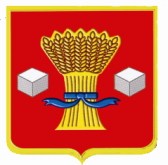 АдминистрацияСветлоярского муниципального района Волгоградской областиПОСТАНОВЛЕНИЕот 18.12.2018                     № 2329В соответствии с требованиями Федерального закона от 18.07.2011       № 223-ФЗ «О закупках товаров, работ, услуг отдельными видами юридических лиц», руководствуясь Уставом Светлоярского муниципального района Волгоградской области, постановляю:1. Утвердить Положение о закупке товаров, работ, услуг для нужд муниципального бюджетного учреждения детского оздоровительного лагеря «Чайка» Светлоярского муниципального района Волгоградской области в новой редакции (прилагается).2. Директору муниципального бюджетного учреждения детского оздоровительного лагеря «Чайка» Светлоярского муниципального района Волгоградской области (Аравина Т.В.) обеспечить своевременное размещение Положения о закупке товаров, работ, услуг в единой информационной системе на официальном сайте zakupki.gov.ru.3. Постановление администрации Светлоярского муниципального района Волгоградской области от 03.03.2015 № 348 «Об утверждении Положения о закупках товаров, работ, услуг для нужд муниципального бюджетного учреждения детского оздоровительного лагеря «Чайка» Светлоярского муниципального района Волгоградской области» считать утратившим силу с 01 января 2019 года.4. Отделу по муниципальной службе, общим и кадровым вопросам (Иванова Н.В.) разместить настоящее постановление на официальном сайте Светлоярского   муниципального  района Волгоградской области.5. Настоящее постановление вступает в силу с момента подписания и распространяет свое действие на правоотношения, возникшие с 01 января 2019 года.           6. Контроль исполнения настоящего постановления возложить на заместителя главы Светлоярского муниципального района Волгоградской области Т.А.Ряскину.Глава муниципального района                                                           Т.В. РаспутинаИсп. Сухова С.Н.ПОЛОЖЕНИЕо закупке товаров, работ, услуг для нужд муниципального бюджетного учреждения детского оздоровительного лагеря «Чайка» Светлоярского муниципального района Волгоградской областиПОЛОЖЕНИЕ О ЗАКУПКЕ ТОВАРОВ, РАБОТ И УСЛУГ1. Основные положения          1.1. Настоящее Положение о закупке товаров, работ и услуг (далее - Положение) является документом, разработанным во исполнение Федеральному закону от 18.07.2011 № 223-ФЗ «О закупках товаров, работ, услуг отдельными видами юридических лиц» (далее - Закон № 223-ФЗ).	1.2. Настоящее Положение регулирует отношения, связанные с проведением закупок для нужд муниципального бюджетного учреждения детского оздоровительного лагеря «Чайка» Светлоярского муниципального района Волгоградской области (далее - Заказчик).          1.3. Настоящее Положение не распространяется на осуществление закупок в случаях, предусмотренных частью 4 статьи 1 Закона № 223-ФЗ.2. Основные понятия и термины          2.1. Для целей настоящего Положения используются следующие основные понятия:         а) Заказчик - муниципальное бюджетное учреждение детский оздоровительный лагерь «Чайка» Светлоярского муниципального района Волгоградской области;         б) закупочная комиссия - коллегиальный орган, создаваемый Заказчиком для рассмотрения, оценки и сопоставления заявок на участие в конкурентных процедурах закупок и определения победителя закупки;         в) ЕИС - единая информационная система в сфере закупок товаров, работ, услуг для обеспечения государственных и муниципальных нужд, созданная и функционирующая в соответствии со статьей 4 Федерального закона от 05.04.2013 № 44-ФЗ «О контрактной системе в сфере закупок товаров, работ, услуг для обеспечения государственных и муниципальных нужд» (далее - Закон № 44-ФЗ);         г) сайт Заказчика - сайт в информационно-телекоммуникационной сети «Интернет»: dol.chaika@yandex.ru.        д) ЭП - электронная торговая площадка, сайт в информационно-телекоммуникационной сети «Интернет», на котором проводятся закупки конкурентными способами в электронной форме;        е) оператор ЭП - юридическое лицо, являющееся коммерческой организацией, созданное в соответствии с законодательством Российской Федерации в организационно-правовой форме общества с ограниченной ответственностью или непубличного акционерного общества, в уставном капитале которых доля иностранных граждан, лиц без гражданства, иностранных юридических лиц либо количество голосующих акций, которыми владеют указанные граждане и лица, составляет не более чем 25 (двадцать пять) процентов, владеющее электронной площадкой, в том числе необходимыми для ее функционирования оборудованием и программно-техническими средствами, и обеспечивающее проведение конкурентных закупок в электронной форме в соответствии с положениями Закона № 223- ФЗ;        ж) участник закупки - любое юридическое лицо или несколько юридических лиц, выступающих на стороне одного участника закупки, независимо от организационно-правовой формы, формы собственности, места нахождения и места происхождения капитала либо любое физическое лицо или несколько физических лиц, выступающих на стороне одного участника закупки, в том числе индивидуальный предприниматель или несколько индивидуальных предпринимателей, выступающих на стороне одного участника закупки;        з) закупка у единственного поставщика (подрядчика, исполнителя) - способ закупки, предусматривающий заключение договора между Заказчиком и поставщиком (подрядчиком, исполнителем) без проведения закупки конкурентным способом;        и) документация о закупке - комплект документов (в том числе проект договора), содержащий полную информацию о предмете, условиях участия и правилах проведения закупки, правилах подготовки, оформления и подачи заявки участником закупки, правилах выбора поставщика (подрядчика, исполнителя), а также об условиях заключаемого по результатам закупки договора;        к) заявка участника закупки - комплект документов, содержащий предложение участника закупки, направленный Заказчику по форме и в порядке, установленном документацией о закупке и настоящим Положением;        л) начальная (максимальная) цена договора - предельно допустимая цена договора, определяемая Заказчиком в документации о закупке;        м) реестр недобросовестных поставщиков (подрядчиков, исполнителей) - реестр, предусмотренный статьей 5 Закона № 223-ФЗ, и (или) Законом            № 44-ФЗ, формируемый из сведений об участниках закупки, уклонившихся  от заключения договоров, а также о поставщиках (исполнителях, подрядчиках), с которыми договоры по решению суда расторгнуты в связи с существенным нарушением ими договоров;         н) специализированная организация - юридическое лицо, привлекаемое Заказчиком в соответствии с разделом 8 настоящего Положения;       о) эксперт, экспертная организация - обладающее специальными познаниями, опытом, квалификацией в области науки, техники, искусства или ремесла физическое лицо, в том числе индивидуальный предприниматель, либо юридическое лицо (работники юридического лица должны обладать специальными познаниями, опытом, квалификацией в области науки, техники, искусства или ремесла), которые осуществляют на основе договора деятельность по изучению и оценке предмета экспертизы, а также по подготовке экспертных заключений по поставленным Заказчиком, участником закупки вопросам в случаях, предусмотренных настоящим Положением.        2.2. В настоящем Положении используются также иные термины и определения, не предусмотренные в настоящем перечне, подлежащие толкованию в соответствии с действующим законодательством Российской Федерации.3. Предмет, цели, принципы регулирования  3.1. Целями регулирования настоящего Положения являются:        - обеспечение единства экономического пространства;        - обеспечение эффективного использования денежных средств Заказчика;         - расширение возможностей участия юридических и физических лиц в закупке товаров, работ, услуг для нужд Заказчика;        - развитие добросовестной конкуренции;        - обеспечение гласности и прозрачности осуществления закупок;         - предотвращение коррупции и других злоупотреблений в сфере осуществления закупок;         - создание условий для своевременного и полного удовлетворения потребностей Заказчика в товарах, работах, услугах с наиболее выгодными показателями цены, качества и надежности.        3.2. При осуществлении закупочной деятельности Заказчик руководствуется следующими принципами:        - информационная открытость закупки;        - равноправие, справедливость, отсутствие дискриминации и необоснованных ограничений конкуренции по отношению к участникам закупок;        - целевое и экономически эффективное расходование денежных средств на приобретение товаров, работ, услуг (с учетом при необходимости стоимости жизненного цикла закупаемых товаров, работ, услуг) и реализация мер, направленных на сокращение издержек Заказчика;         - отсутствие ограничения допуска к участию в закупке путем установления неизмеримых требований к участникам закупки.4. Нормативно-правовое регулирование, область применения Положения        4.1. Нормативно-правовое регулирование осуществления закупок на поставку товаров, выполнение работ, оказание услуг для нужд Заказчика основывается на положениях Гражданского кодекса Российской Федерации, Закона № 223-ФЗ, иных Федеральных законов и нормативных правовых актов, регулирующих отношения, связанные с осуществлением закупок.        4.2. Настоящее Положение применяется при проведении закупок товаров, работ, услуг для нужд Заказчика в случаях, регулируемых Законом № 223-ФЗ.        4.3. Настоящее Положение не распространяется на правоотношения, возникшие до даты утверждения настоящего Положения.5. Информационное обеспечение закупок       5.1. Информация о закупках подлежит размещению в ЕИС.       5.2. Заказчик вправе дополнительно разместить информацию о проведении закупки на сайте Заказчика и иных информационных ресурсах, а также в средствах массовой информации.        5.3. Положение, все изменения и дополнения, вносимые в настоящее Положение, подлежат размещению в ЕИС в порядке, установленном в соответствии с действующим законодательством.        5.4. Не подлежат размещению в ЕИС сведения, перечисленные в части 15 статьи 4 Закона № 223-ФЗ.6. Планирование закупок        6.1. Требования к содержанию, форме, порядку формирования и корректировки плана закупок товаров, работ, услуг (далее - план закупок) устанавливаются Правительством Российской Федерации и настоящим Положением.        6.2. Заказчик размещает в ЕИС план закупок на срок не менее чем 1 (один) год.        6.3. План закупок инновационной продукции, высокотехнологичной продукции, лекарственных средств размещается Заказчиком в ЕИС на период от 5 (пяти) до 7 (семи) лет.        6.4. Проведение закупок осуществляется в соответствии с планом закупок. Не допускается проведение закупок до включения соответствующей закупки в план закупок, за исключением следующих случаев:        а) сведения о закупке товаров (работ, услуг) составляют государственную тайну, при условии, что такие сведения содержатся в извещении о закупке, документации о закупке или в проекте договора;        б) закупки, по которым принято решение Правительства Российской Федерации в соответствии с частью 16 статьи 4 Закона № 223-ФЗ;        в) закупки, в которых стоимость товаров (работ, услуг) не превышает 100 (сто) тысяч рублей, а в случае, если годовая выручка Заказчика за отчетный финансовый год составляет более чем 5 (пять) миллиардов рублей, - закупки, в которых стоимость товаров (работ, услуг) не превышает 500 (пятьсот) тысяч рублей;        г) о закупке по привлечению во вклады (включая размещение депозитных вкладов) денежных средств организаций, получению кредитов и займов, доверительному управлению денежными средствами и иным имуществом, выдаче банковских гарантий и поручительств, предусматривающих исполнение обязательств в денежной форме, открытию и ведению счетов, включая аккредитивы, о закупке брокерских услуг, услуг депозитариев;       д) о закупке, связанной с заключением и исполнением договора купли-продажи, аренды (субаренды), договора доверительного управления государственным или муниципальным имуществом, иного договора, предусматривающего переход прав владения и (или) пользования в отношении недвижимого имущества.       6.5. Утвержденный план закупок подлежит размещению в ЕИС в течение 10 (десяти) дней с момента его утверждения, но не позднее 31 декабря года, предшествующего году планируемого периода.       6.6. Внесение изменений в план закупки осуществляется в ЕИС в течение 10 (десяти) дней с даты утверждения таких изменений, но не позднее размещения в ЕИС извещения о закупке, документации о закупке или вносимых в них изменений.       6.7. Корректировка плана закупки осуществляется Заказчиком в случае:        а) изменения потребности в товарах (работах, услугах), в том числе сроков их приобретения, способа осуществления закупки и срока исполнения договора;        б) изменения более чем на 10 (десять) процентов стоимости планируемых к приобретению товаров (работ, услуг), выявленного в результате подготовки к процедуре проведения конкретной закупки, вследствие чего невозможно осуществление закупки в соответствии с планируемым объемом денежных средств, предусмотренным планом закупки;        в) в иных случаях, установленных другими документами Заказчика.7. Комиссия по осуществлению конкурентной закупки         7.1. Комиссия по осуществлению конкурентной закупки (далее - Закупочная комиссия) принимает решения, необходимые для осуществления выбора поставщика (подрядчика, исполнителя) при проведении закупок, в том числе:        а) о допуске или отказе в допуске к участию в закупке;        б) об определении победителя закупки;        в) о признании закупки несостоявшейся.         7.2. Решение о создании комиссии принимается Заказчиком до начала проведения закупки. Заказчик может создать единую постоянно действующую закупочную комиссию либо несколько закупочных комиссий.         7.3. Замена члена закупочной комиссии допускается только по решению Заказчика.         7.4. Число членов закупочной комиссии должно быть не менее пяти человек.         7.5. В состав закупочной комиссии могут входить как работники Заказчика, так и иные лица, не являющиеся работниками Заказчика.         7.6. В состав закупочной комиссии не могут включаться лица, лично заинтересованные в результатах закупок, состоящие в штате организаций, подавших заявки, либо лица, на которых способны оказывать  влияние участники закупок (в том числе лица, являющиеся учредителями, участниками или акционерами этих организаций, членами их органов управления, их кредиторами).         7.7. Заседание закупочной комиссии считается правомочным, если на нем присутствуют не менее 50 (пятидесяти) процентов от общего числа ее членов.        7.8. Закупочная комиссия принимает решение путем голосования простым большинством голосов от числа присутствующих, при равенстве голосов, голос председателя закупочной комиссии является решающим.8. Специализированная организация        8.1. Заказчик вправе привлечь на основе договора (соглашения) специализированную организацию для выполнения отдельных функций по проведению закупок конкурентными способами, указанными в пункте 10.2 настоящего Положения, в том числе для разработки документации о закупке, размещения в ЕИС извещения о проведении закупки, выполнения иных функций, связанных с обеспечением проведения закупки. При этом создание закупочной комиссии, определение начальной (максимальной) цены договора, предмета и существенных условий договора, утверждение документации о закупке, подписание договора, его исполнение, в том числе, приемка товаров (работ, услуг) осуществляются Заказчиком.        8.2. Специализированная организация осуществляет указанные в пункте    8.1 настоящего Положения функции от имени Заказчика. При этом права и обязанности в результате осуществления таких функций возникают у Заказчика.        8.3. Специализированная организация не может быть участником закупки, в рамках которой эта организация осуществляет функции, указанные в пункте 8.1 настоящего Положения.9. Порядок формирования начальной (максимальной) цены        9.1. Начальная (максимальная) цена договора и цена договора, заключаемого Заказчиком с единственным поставщиком (подрядчиком, исполнителем), определяются и обосновываются Заказчиком, за исключением случая, предусмотренного подпунктом 34 пункта 28.1 настоящего Положения. Для этого Заказчик вправе применить один или несколько следующих методов:        1) метод сопоставимых рыночных цен (анализ рынка, предоставление Заказчику не менее 3 коммерческих предложений от поставщиков);       2) тарифный метод;       3) проектно-сметный метод;       4) затратный метод;       5) иные методы, установленные документами заказчика.        9.2. Метод сопоставимых рыночных цен является приоритетным и заключается в установлении начальной (максимальной) цены договора, цены договора, заключаемого с единственным поставщиком (подрядчиком, исполнителем), на основании информации о рыночных ценах идентичных товаров, работ, услуг, планируемых к закупкам, или при их отсутствии однородных товаров, работ, услуг.        9.3. Идентичными товарами, работами, услугами признаются товары, работы, услуги, имеющие одинаковые характерные для них основные признаки. При определении идентичности товаров незначительные различия во внешнем виде таких товаров могут не учитываться. При определении идентичности работ, услуг учитываются характеристики подрядчика, исполнителя, их деловая репутация на рынке.        9.4. Однородными товарами признаются товары, которые, не являясь идентичными, имеют сходные характеристики и состоят из схожих компонентов, что позволяет им выполнять одни и те же функции и (или) быть коммерчески взаимозаменяемыми. При определении однородности товаров учитываются их качество, репутация на рынке, страна происхождения.        9.5. В целях применения метода сопоставимых рыночных цен (анализа рынка) могут использоваться общедоступная информация о рыночных ценах товаров, работ, услуг, информация о ценах товаров, работ, услуг, полученная по запросу Заказчика у поставщиков (подрядчиков, исполнителей), общедоступные результаты изучения рынка, исследования рынка, проведенные по инициативе Заказчика, информация, имеющаяся в свободном доступе (в частности, опубликована в печати, размещена на сайтах в информационно-телекоммуникационной сети «Интернет»).        9.6. Тарифный метод применяется Заказчиком, если в соответствии с законодательством Российской Федерации цены закупаемых товаров, работ, услуг подлежат государственному регулированию или установлены муниципальными правовыми актами. В этом случае начальная (максимальная) цена договора, цена договора, заключаемого с единственным поставщиком (подрядчиком, исполнителем), определяются по регулируемым ценам (тарифам) на товары, работы, услуги        9.7. Проектно-сметный метод заключается в определении начальной (максимальной) цены договора, цены договора, заключаемого с единственным поставщиком (подрядчиком, исполнителем), на основании проектной документации в соответствии с методиками и нормативами (государственными элементными сметными нормами) строительных работ и специальных строительных работ, утвержденными в соответствии с компетенцией федеральным органом исполнительной власти, осуществляющим функции по выработке государственной политики и нормативно-правовому регулированию в сфере строительства, или органом исполнительной власти субъекта Российской Федерации, или, в случае закупки работ по сохранению объектов культурного наследия, на основании согласованной в порядке, установленном законодательством Российской Федерации, проектной документации и в соответствии с реставрационными нормами и правилами, утвержденными федеральным органом исполнительной власти, уполномоченным Правительством Российской Федерации в области государственной охраны объектов культурного наследия.        9.8. Затратный метод заключается в определении начальной (максимальной) цены договора, цены договора, заключаемого с единственным поставщиком (подрядчиком, исполнителем), как суммы произведенных затрат и обычной для определенной сферы деятельности прибыли. При этом учитываются обычные в подобных случаях прямые и косвенные затраты на производство или приобретение и (или) реализацию товаров, работ, услуг, затраты на транспортировку, хранение, страхование и иные затраты.       9.9. В документации о закупке, указывается обоснование начальной (максимальной) цены договора, содержащее полученную Заказчиком информацию или расчеты и сведения об использованных Заказчиком источниках информации о ценах товаров, работ, услуг, в том числе путем указания соответствующих сайтов в информационно-телекоммуникационной сети «Интернет» или иного указания, методика обоснования и расчёта начальной (максимальной) цены договора.10. Способы закупок и условия их применения      10.1. Закупки осуществляются конкурентными способами либо у единственного поставщика (подрядчика, исполнителя).     10.2. К конкурентным способам закупки относятся:     1) конкурс в электронной форме (далее - конкурс);     2) двухэтапный конкурс в электронной форме (далее - двухэтапный конкурс);     3) аукцион в электронной форме (далее - аукцион);     4) запрос котировок (в том числе в электронной форме);     5) запрос предложений в электронной форме (далее - запрос предложений).     10.3. Способ закупки определяется Заказчиком самостоятельно.      10.4. Закупка посредством конкурса, двухэтапного конкурса осуществляется в случае, если для определения победителя закупаемые товары, работы, услуги необходимо сравнить по ценовым и неценовым (качественным, квалификационным) критериям в совокупности.       10.5. Закупка посредством аукциона осуществляется в случае, если для закупаемых товаров, работ, услуг существует функционирующий рынок и закупаемые товары, (работы, услуги) можно сравнить по цене без использования дополнительных критериев.        10.6. Закупка посредством запроса котировок осуществляется в случае, если для закупаемых товаров, работ, услуг существует функционирующий рынок, закупаемые товары, работы, услуги можно сравнить по цене без использования дополнительных критериев, а начальная (максимальная) цена договора не превышает 3 (три) миллиона рублей.       10.7. Закупка посредством запроса предложений осуществляется в случае, если для определения победителя закупаемые товары, работы, услуги необходимо сравнить по ценовым и неценовым (качественным, квалификационным) критериям в совокупности и выбор поставщика (подрядчика, исполнителя) необходимо осуществить в более короткий срок, чем срок, установленный для проведения конкурса. При этом начальная (максимальная) цена договора не должна превышать 5 (пять) миллионов рублей.       10.8. Закупка у единственного поставщика (подрядчика, исполнителя) осуществляется в случаях, предусмотренных разделом 28 настоящего Положения.11. Аккредитация (регистрация) участников закупки на ЭП       11.1. Для обеспечения доступа к участию в закупках в электронной форме оператор ЭП осуществляет аккредитацию (регистрацию) участников закупки.       11.2. Аккредитация (регистрация) участников закупки осуществляется в соответствии с регламентом ЭП.12. Особенности документооборота при проведении закупок в электронной форме       12.1. Обмен информацией, связанной с получением аккредитации (регистрацией) на ЭП и проведением закупок в электронной форме, между участником закупки, Заказчиком, оператором ЭП осуществляется в ЕИС и на ЭП в форме электронных документов в соответствии с регламентом ЭП и настоящим Положением.       12.2. Документы и информация, направляемые в форме электронных документов участником закупки, Заказчиком, должны быть подписаны усиленной квалифицированной электронной подписью лица, имеющего право действовать от имени соответственно участника закупки, Заказчика.       12.3. В период с момента размещения в ЕИС извещения о проведении закупки до размещения в ЕИС протокола о результатах закупки не допускается обмен информацией, связанной с проведением такой закупки, между участником закупки, Заказчиком, оператором ЭП иными способами помимо указанных в пункте 12.1 настоящего Положения.13. Участие субъектов малого и среднего предпринимательства в закупках        13.1. Закупки у субъектов малого и среднего предпринимательства осуществляются с учетом особенностей, установленных Правительством Российской Федерации в соответствии с пунктом 2 части 8 статьи 3 Закона       № 223-ФЗ.14. Извещение о проведении закупки       14.1. Извещение о проведении закупки размещается Заказчиком в ЕИС в сроки, предусмотренные настоящим Положением.       14.2. Заказчик также вправе дополнительно опубликовать извещение о проведении закупки на сайте Заказчика, а также в любых средствах массовой информации, в том числе в электронных средствах массовой информации.       14.3. В извещении о проведении закупки должны быть указаны следующие сведения:       1) способ осуществления закупки;        2) наименование, местонахождения, почтовые адреса, адреса электронной почты, номера контактных телефонов ответственных (контактных) лиц Заказчика и специализированной организации;        3) предмет договора с указанием количества поставляемого товара, объема выполняемой работы, оказываемой услуги, а также краткое описание предмета закупки в соответствии с частью 6.1 статьи 3 Закона № 223-ФЗ (при необходимости);       4) место поставки товара, выполнения работы, оказания услуги;        5) сведения о начальной (максимальной) цене договора (цена лота), либо формула цены устанавливающая правила расчета сумм, подлежащих уплате заказчиком поставщику (исполнителю, подрядчику) в ходе исполнения договора, и максимальное значение цены договора, либо цена единицы товара, работы, услуги и максимальное значение цены договора;         6) адрес ЭП, на которой проводится закупка, в информационно-телекоммуникационной сети «Интернет» (при осуществлении конкурентной закупки);         7) порядок, дата начала, дата и время окончания срока подачи заявок на участие в закупке (этапах конкурентной закупки) и порядок подведения итогов конкурентной закупки;         8) размер и порядок внесения и возврата денежных средств в качестве обеспечения заявок на участие в закупке;         9) размер обеспечения исполнения договора, порядок предоставления и возврата такого обеспечения, требования к такому обеспечению в случае, если Заказчиком установлено требование об обеспечении исполнения договора;        10) срок, место и порядок предоставления документации о закупке, размер, порядок и сроки внесения платы, взимаемой Заказчиком за предоставление данной документации, если такая плата установлена Заказчиком, за исключением случаев предоставления документации о закупке в форме электронного документа.       14.4. Заказчик вправе принять решение о внесении изменений в извещение о проведении закупки и документацию о закупке в случаях и в сроки, предусмотренные настоящим Положением.        14.5. Заказчик, разместивший в ЕИС извещение о проведении закупки, вправе отменить закупку в любой момент до наступления даты и времени окончания срока подачи заявок на участие в закупке. Решение об отмене закупки размещается в ЕИС в день принятия этого решения.        14.6. По истечении срока отмены закупки в соответствии с пунктом 14.5 настоящего Положения и до заключения договора Заказчик вправе отменить определение поставщика (исполнителя, подрядчика) только в случае возникновения обстоятельств непреодолимой силы в соответствии с гражданским законодательством.15. Документация о закупке       15.1. Документация о закупке разрабатывается и утверждается Заказчиком (за исключением проведения запроса котировок и закупки у единственного поставщика (исполнителя, подрядчика).       15.2. Документация о закупке размещается в ЕИС вместе с извещением о проведении закупки.       15.3. Документация о закупке должна содержать:        1) требования к безопасности, качеству, техническим характеристикам, функциональным характеристикам (потребительским свойствам) товара, работы, услуги, к размерам, упаковке, отгрузке товара, к результатам работы, установленные Заказчиком и предусмотренные техническими регламентами в соответствии с законодательством Российской Федерации о техническом регулировании, документами, разрабатываемыми и применяемыми в национальной системе стандартизации, принятыми в соответствии с законодательством Российской Федерации о стандартизации, иные требования, связанные с определением соответствия поставляемого товара, выполняемой работы, оказываемой услуги потребностям Заказчика. Если Заказчиком в документации о закупке не используются установленные в соответствии с законодательством Российской Федерации о техническом регулировании, законодательством Российской Федерации о стандартизации требования к безопасности, качеству, техническим характеристикам, функциональным характеристикам (потребительским свойствам) товара, работы, услуги, к размерам, упаковке, отгрузке товара, к результатам работы, в документации о закупке должно содержаться обоснование необходимости использования иных требований, связанных с определением соответствия поставляемого товара, выполняемой работы, оказываемой услуги потребностям Заказчика;        2) требования к содержанию, форме, оформлению и составу заявки на участие в процедуре закупки;        3) требования к описанию участниками такой закупки поставляемого товара, который является предметом закупки, его функциональных характеристик (потребительских свойств), его количественных и качественных характеристик, требования к описанию участниками такой закупки выполняемой работы, оказываемой услуги, которые являются предметом конкурентной закупки, их количественных и качественных характеристик;        4)  требования к сроку и (или) объему предоставления гарантий качества товара, работ, услуг, к обслуживанию товара, к расходам на эксплуатацию товара (при необходимости);        5) место, условия и сроки (периоды) поставки товара, выполнения работ, оказания услуг;        6) сведения о начальной (максимальной) цене договора (цена лота), либо формула цены, устанавливающая правила расчета сумм, подлежащих уплате Заказчиком поставщику (исполнителю, подрядчику) в ходе исполнения договора, и максимальное значение цены договора, либо цена единицы товара, работы, услуги и максимальное значение цены договора;       7) обоснование начальной (максимальной) цены договора;       8) форму, сроки и порядок оплаты товара, работ, услуг;        9) порядок формирования цены договора (цены лота) (с учетом или без учета расходов на перевозку, страхование, уплату таможенных пошлин, налогов и других обязательных платежей);        10) сведения о валюте, используемой для формирования цены договора и расчетов с поставщиками (подрядчиками, исполнителями), а также порядок применения официального курса иностранной валюты к рублю Российской Федерации, установленного Центральным банком Российской Федерации, используемого при оплате заключенного договора;         11) требования к участникам закупки и перечень документов, представляемых участниками такой закупки для подтверждения их соответствия указанным требованиям;        12) требования к участникам закупки и привлекаемым ими субподрядчикам, соисполнителям и (или) изготовителям товара, являющего предметом закупки, и перечень документов, представляемых участниками такой закупки для подтверждения их соответствия указанным требованиям, в случае закупки работ по проектированию, строительству, модернизации и ремонту особо опасных, технически сложных объектов капитального строительства и закупки товаров, работ, услуг, связанных с использованием атомной энергии;       13) порядок, место, дата начала, дата и время окончания срока подачи заявок на участие в закупке (этапах конкурентной закупки) и порядок подведения итогов такой закупки (этапов такой закупки);        14) формы, порядок, дата начала, дата и время окончания срока предоставления участникам закупки разъяснений положений документации о закупке;        15) место и дата рассмотрения предложений участников закупки и подведения итогов закупки;       16) критерии оценки и сопоставления заявок на участие в закупке;       17) порядок оценки и сопоставления заявок на участие в закупке;        18) размер обеспечения заявки на участие, срок и порядок внесения денежных средств в качестве обеспечения такой заявки, реквизиты счета для перечисления указанных денежных средств. Размер обеспечения заявки определяется в соответствии с настоящим Положением;        19) размер обеспечения исполнения договора и/или обеспечения исполнения гарантийных обязательств, срок и порядок их предоставления в случае, если Заказчиком установлено требование обеспечения исполнения договора и/или обеспечения исполнения гарантийных обязательств. Размер обеспечения исполнения договора, обеспечения исполнения гарантийных обязательств определяется в соответствии с настоящим Положением;         20) срок, в течение которого победитель или иной участник закупки, должен подписать проект договора;        21) требование об указании (декларировании) участником закупки в заявке на участие в закупке (в соответствующей части заявки на участие в закупке, содержащей предложение о поставке товара) наименования страны происхождения поставляемых товаров;        22) положение об ответственности участников закупки за представление недостоверных сведений о стране происхождения товара, указанного в заявке на участие в закупке;        23) сведения о начальной (максимальной) цене единицы каждого товара, работы, услуги, являющихся предметом закупки;        24) условие о том, что отсутствие в заявке на участие в закупке указания (декларирования) страны происхождения поставляемого товара не является основанием для отклонения заявки на участие в закупке и такая заявка рассматривается как содержащая предложение о поставке иностранных товаров;        25) условие о том, что для целей установления соотношения цены предлагаемых к поставке товаров российского и иностранного происхождения, цены выполнения работ, оказания услуг российскими и иностранными лицами в случаях, предусмотренных подпунктами «г» и «д» пункта 21.17 настоящего Положения, цена единицы каждого товара, работы, услуги определяется как произведение начальной (максимальной) цены единицы товара, работы, услуги, указанной в документации о закупке в соответствии с подпунктом 23 настоящего пункта, на коэффициент изменения начальной (максимальной) цены договора по результатам проведения закупки, определяемый как результат деления цены договора, по которой заключается договор, на начальную (максимальную) цену договора;       26) условие отнесения участника закупки к российским или иностранным лицам на основании документов участника закупки, содержащих информацию о месте его регистрации (для юридических лиц и индивидуальных предпринимателей), на основании документов, удостоверяющих личность (для физических лиц);       27) указание страны происхождения поставляемого товара на основании сведений, содержащихся в заявке на участие в закупке, представленной участником закупки, с которым заключается договор;       28) положение о заключении договора с участником закупки, который предложилтакие же, как и победитель закупки, условия исполнения договора или предложение которого содержит лучшие условия исполнения договора, следующие после условий, предложенных победителем закупки, который признан уклонившемся от заключения договора;       29) условие о том, что при исполнении договора, заключенного с участником закупки, которому предоставлен приоритет в соответствии с Постановлением Правительства Российской Федерации от 16.09.2016 № 925 «О приоритете товаров российского происхождения, работ, услуг, выполняемых, оказываемых российскими лицами, по отношению к товарам, происходящим из иностранного государства, работам, услугам, выполняемым, оказываемым иностранными лицами», не допускается замена страны происхождения товаров, за исключением случая, когда в результате такой замены вместо иностранных товаров поставляются российские товары, при этом качество, технические и функциональные характеристики (потребительские свойства) таких товаров не должны уступать качеству и соответствующим техническим и функциональным характеристикам товаров, указанных в договоре;       30) описание предмета такой закупки в соответствии с частью 6.1 статьи 3 Закона № 223-ФЗ.       15.4. К извещению и документации о закупке должен быть приложен проект договора, который является их неотъемлемой частью.       15.5. Документация о закупке подлежит обязательному размещению в ЕИС одновременно с извещением о проведении закупки.        15.6. Сведения, содержащиеся в документации о закупке, должны соответствовать сведениям, указанным в извещении о проведении закупки. В них отражаются:- способ осуществления закупки;- наименование, место нахождения, почтовый адрес, адрес электронной почты, номер контактного телефона Заказчика;- предмет договора с указанием количества поставляемого товара, объема выполняемой работы, оказываемой услуги, а также краткое описание предмета закупки в соответствии с ч. 6.1 ст. 3 Закона N 223-ФЗ (при необходимости);- место поставки товара, выполнения работы, оказания услуги;- сведения о начальной (максимальной) цене договора (цене лота), либо максимальное значение цены договора и формула цены, устанавливающая правила расчета сумм, подлежащих уплате Заказчиком поставщику в ходе исполнения договора, либо максимальное значение цены договора и цена единицы товара, работы, услуги;- срок, место и порядок предоставления документации о закупке, размер, порядок и сроки внесения платы, взимаемой Заказчиком за предоставление данной документации, если такая плата установлена, за исключением случаев предоставления документации о закупке в форме электронного документа;- порядок, дата начала, дата и время окончания срока подачи заявок на участие в закупке (этапах конкурентной закупки) и порядок подведения итогов конкурентной закупки (этапов конкурентной закупки);- адрес электронной площадки в информационно-телекоммуникационной сети Интернет (при осуществлении конкурентной закупки в электронной форме);       15.7. При установлении требований, предусмотренных подпунктом 1 пункта           15.3 настоящего Положения, Заказчикам необходимо учитывать, что такие требования не могут приводить к ограничению числа  участников закупок, и, как следствие, к недопущению, ограничению, устранению конкуренции при осуществлении закупок, в частности, в результате:        - объединения в предмет закупки товаров, работ, услуг технологически и функционально не связанных между собой;         - установления требований, непредусмотренных законодательством Российской Федерации и ограничивающих доступ к участию в закупке;         - укрупнения предмета закупки для ограничения числа участников закупки, в том числе путем необходимости выполнения работ, оказания услуг на территории значительного числа субъектов Российской Федерации в один временной интервал при необходимости наличия у участника закупки в каждом субъекте Российской Федерации соответствующих материальных и трудовых ресурсов;          - установления требований к поставляемому товару, которым соответствует товар единственного производителя, в том числе указание на товарный знак, модель, марку товара без сопровождения словами «или эквивалент» и определения параметров эквивалентности, за исключением случаев, предусмотренных подпунктом 3 части 6.1 статьи 3 Закона № 223-ФЗ.       15.8. Заказчик вправе устанавливать в проекте договора:         - перечень обязательств, неисполнение или ненадлежащее исполнение которых влечет взыскание неустойки, размер неустойки в зависимости от неисполненного, не надлежаще исполненного обязательства, порядок взыскания неустойки;        - порядок и сроки приемки товаров, работ, услуг по договору, в том числе порядок взаимодействия сторон по договору.16. Особенности предоставления разъяснений документации о закупке при осуществлении конкурентной закупки       16.1. Участник закупки в соответствии с настоящим Положением вправе направить посредством функционала ЭП, на которой планируется проведение такой закупки, запрос о даче разъяснений положений документации о закупке и (или) положений извещений об осуществлении закупки. В течение одного часа с момента поступления указанного запроса он направляется оператором ЭП Заказчику.       16.2. В сроки, предусмотренные настоящим Положением, Заказчик размещает в ЕИС разъяснения положений документации о закупке с указанием предмета запроса, но без указания участника закупки, от которого поступил указанный запрос.       16.3. Разъяснения положений документации о закупке не должны изменять предмет закупки и существенные условия проекта договора.17. Требования к участникам закупки       17.1. При осуществлении закупки Заказчик устанавливает следующие единые требования к участникам закупки:       17.1.1. Соответствие требованиям, устанавливаемым законодательством Российской Федерации к лицам, осуществляющим поставки товаров, выполнение работ и оказание услуг, являющихся предметом закупок;       17.1.2. Не проведение ликвидации участника закупки юридического лица и отсутствие решения арбитражного суда о признании участника закупки - юридического лица, индивидуального предпринимателя банкротом и об открытии конкурсного производства;        17.1.3. Не приостановление деятельности участника закупки в порядке, предусмотренном Кодексом Российской Федерации об административных правонарушениях, на дату подачи заявки на участие в закупке;        17.1.4. Обладание участником закупки исключительными правами на результаты интеллектуальной деятельности, если в связи с исполнением договора Заказчик приобретает права на такие результаты, за исключением случаев заключения договоров на создание произведений литературы или искусства, исполнения, а также заключения договоров на финансирование проката или показа национального фильма;        17.1.5. Отсутствие у участника закупки и его должностных лиц конфликта интересов с сотрудниками Заказчика, специализированной организации, членами закупочной комиссии, экспертами;        17.1.6. Отсутствие у участника закупки недоимки по налогам, сборам, задолженности по иным обязательным платежам в бюджеты бюджетной системы Российской Федерации (за исключением сумм, на которые предоставлены отсрочка, рассрочка, инвестиционный налоговый кредит в соответствии с законодательством Российской Федерации о налогах и сборах, которые реструктурированы в соответствии с законодательством Российской Федерации, по которым имеется вступившее в законную  силу решение суда о признании обязанности заявителя по уплате этих сумм исполненной или которые признаны безнадежными к взысканию в соответствии с законодательством Российской Федерации о налогах и сборах) за прошедший календарный год, размер которых превышает 25 (двадцать пять) процентов балансовой стоимости активов участника закупки, по данным бухгалтерской отчетности за последний отчетный период. Участник закупки считается соответствующим установленному требованию в случае, если им в установленном порядке подано заявление об обжаловании указанных недоимки, задолженности и решение по такому заявлению на дату рассмотрения заявки на участие в определении поставщика (подрядчика, исполнителя) не принято.       17.2. Заказчик вправе устанавливать к участникам закупок дополнительные требования к наличию:       1) опыта исполнения договоров на поставку товаров (выполнения работ, оказания услуг), аналогичных являющимися предметом закупки;      2) финансовых ресурсов для исполнения договора;       3) на праве собственности или ином законном основании оборудования и других материальных ресурсов для исполнения договора;       4) необходимого количества работников определенного уровня квалификации для исполнения договора.       17.3. В случае установления требований в соответствии с подпунктом 1 пункта 17.2 настоящего Положения в документации о закупке должны быть определены параметры, по которым будет определяться аналогичность товаров (работ, услуг).       17.4. В случае установления требований в соответствии с подпунктами 2-4 пункта 17.2 настоящего Положения в документации о закупке должны быть определены состав, количество и характеристики финансовых и материальных ресурсов, работников, необходимых для исполнения договора.        17.5. Заказчик вправе установить к участнику закупок требование об отсутствии сведений об участнике закупки в реестре недобросовестных поставщиков, предусмотренном Законом № 223-ФЗ, и (или) в реестре недобросовестных поставщиков, предусмотренном Законом № 44-ФЗ.18. Обеспечение заявки на участие в закупке        18.1. При проведении закупки конкурентным способом Заказчик устанавливает требование об обеспечении заявки на участие в закупке, в случае если начальная (максимальная) цена договора превышает 5 (пять) миллионов рублей. Размер такого обеспечения может составлять не более 5 (пяти) процентов от начальной (максимальной) цены договора.        18.2. Возврат участнику закупки обеспечения заявки на участие в закупке не производится в следующих случаях:        - уклонения или отказа участника закупки от заключения договора;         - не предоставления или предоставления с нарушением условий, до заключения договора Заказчику обеспечения исполнения договора (в случае, если в извещении об осуществлении закупки, документации о закупке установлены требования обеспечения исполнения договора и срок его предоставления до заключения договора).        18.3. Обеспечение заявки на участие в закупке предоставляться участником закупки путем внесения денежных средств на счет, указанный Заказчиком или оператором ЭП.        18.4. Внесение и возврат обеспечения заявки на участие в закупке осуществляется в порядке, установленном в документации о закупке или в порядке, предусмотренном регламентом ЭП.        18.5. Денежные средства, внесенные в качестве обеспечения заявки на участие в закупке, возвращаются Заказчиком или оператором ЭП, в течение срока, установленного в документации о закупке или в соответствии с регламентом ЭП, с даты наступления одного из следующих случаев:         - принятия Заказчиком решения об отказе от проведения закупки - всем участникам, подавшим заявки на участие в закупке;        - отзыва заявки на участие в закупке - участнику, подавшему данную заявку на участие в закупке;        - завершения аукциона - всем участникам, подавшим заявки, но не принявшим участие в аукционе, за исключением случая, когда ни один из участников закупки не сделал предложение о цене;       - опубликования протокола результатов закупки - всем участникам, подавшим заявки на участие в закупке, кроме участника закупки, признанного победителем закупки, которому такие денежные средства возвращаются после заключения договора.19. Обеспечение исполнения договора и гарантийных обязательств      19.1. Заказчик вправе установить требование об обеспечении исполнения договора, заключаемого по результатам проведения закупки. Размер такого обеспечения может составлять от 2 (двух) до 30 (тридцати) процентов от начальной (максимальной) цены договора, но не менее чем в размере аванса, (если договором предусмотрена выплата аванса). Заказчик вправе не устанавливать в документации о  закупке требование об обеспечении исполнения договора либо установить обеспечение исполнения отдельных этапов исполнения договора.       19.2. Исполнение договора может обеспечиваться внесением денежных средств на указанный Заказчиком счет или предоставлением безотзывной банковской гарантии, выданной банками, соответствующими требованиям, установленным постановлением Правительства Российской Федерации от 12.04.2018 № 440 «О требованиях к банкам, которые вправе выдавать банковские гарантии для обеспечения заявок и исполнения контрактов». Способ обеспечения исполнения договора выбирается участником закупки самостоятельно.       19.3. Срок обеспечения исполнения договора не может быть меньше срока исполнения обязательств по указанному договору.       19.4. При наличии в документации о закупке требования об обеспечении исполнения договора соответствующее обеспечение должно быть предоставлено участником закупки до заключения договора.        19.5.  Заказчик в документации о закупке вправе также установить требование об обеспечении исполнения гарантийных обязательств, предусмотренных договором.        19.6. Обеспечение исполнения гарантийных обязательств, если оно предусмотрено документацией о закупке, может предоставляться после подписания сторонами по договору документа, подтверждающего выполнение поставщиком (подрядчиком, исполнителем) основных обязательств по договору (акта приема-передачи товара, работ, услуг, акта ввода объекта в эксплуатацию и тому подобных).       19.7. В случае установления требования о предоставлении обеспечения гарантийных обязательств документация о закупке должна содержать указание на:       - размер обеспечения гарантийных обязательств;        - минимальный срок гарантийных обязательств.       При этом в договоре, заключаемом по результатам закупки, должен быть предусмотрен порядок и сроки предоставления гарантийных обязательств, а также ответственность поставщика (подрядчика, исполнителя) за не предоставление (несвоевременное предоставление) такого обеспечения.       19.8. Сроки и порядок внесения и возврата обеспечения исполнения договора устанавливаются в проекте договора, документации о закупке.20. Порядок подачи заявок на участие в конкурентной процедуре закупки        20.1. Для участия в закупке участник закупки подает заявку в сроки и по форме, которые установлены документацией о закупке и настоящим Положением. Форма заявки на участие в запросе котировок устанавливается в извещении о проведении запроса котировок в соответствии с настоящим Положением.        20.2. Участник закупки вправе подать заявку на участие в закупке в любое время с момента размещения извещения о ее проведении, до предусмотренных документацией о закупке даты и времени окончания срока подачи заявок.        20.3. Заявка на участие в закупке в электронной форме направляется участником закупки на ЭП в форме электронных документов в соответствии с разделом 12 настоящего Положения в порядке, предусмотренном регламентом ЭП.        Заявка на участие в закупке посредством запроса котировок (не электронная форма закупки) подается участником закупки в письменной форме в запечатанном в конверте.        20.4. Участник закупки вправе подать только одну заявку на участие в закупке в отношении каждого предмета закупки (лота).        20.5. Участник закупки, подавший заявку на участие в закупке, вправе изменить или отозвать свою заявку до истечения срока подачи заявок.        20.6. Заявка на участие в закупке должна содержать следующие документы и информацию:        20.6.1. Указание наименования, фирменного наименования (при наличии), местонахождения, почтового адреса (для юридического лица), фамилии, имени, отчества (при наличии), паспортных данных, места жительства (для физического лица), номера контактного телефона, идентификационного номера налогоплательщика участника закупки или в соответствии с законодательством соответствующего иностранного государства аналога идентификационного номера налогоплательщика участника закупки (для иностранного лица).        20.6.2. Документы, подтверждающие соответствие участника закупки требованиям, предусмотренным пунктами 17.1.1, 17.1.4 и 17.3 настоящего Положения (при наличии таких требований), или копии этих документов, а также декларация о соответствии участника закупки требованиям, установленным пунктами 17.1.2, 17.1.3, 17.1.5, 17.1.6 и 17.5 настоящего Положения.         20.6.3. Копии документов, подтверждающих соответствие товара, работы или услуги требованиям, установленным в соответствии с законодательством Российской Федерации, в случае, если в соответствии с законодательством Российской Федерации установлены требования к товару, работе или  услуге и представление указанных документов предусмотрено документацией о закупке. При этом не допускается требовать представление указанных документов, если в соответствии с законодательством Российской Федерации они передаются вместе с товаром.        20.6.4. Копии учредительных документов участника процедуры закупки (для юридических лиц).        20.6.5. Документ, подтверждающий полномочия лица на осуществление действий от имени участника закупки - юридического лица (копия решения о назначении или об избрании либо копия приказа о назначении физического лица на должность, в соответствии с которыми такое физическое лицо обладает правом действовать от имени участника закупки без доверенности (далее в настоящем пункте - руководитель). В случае, если от имени участника закупки действует иное лицо, заявка на участие в закупке должна содержать также доверенность на осуществление действий от имени участника закупки, заверенную печатью (при наличии) участника закупки и подписанную руководителем (для юридического лица) или уполномоченным руководителем лицом, либо копию указанной доверенности, заверенную надлежащим образом. В случае, если указанная доверенность подписана лицом, уполномоченным руководителем, заявка на участие в закупке должна содержать также документ, подтверждающий полномочия такого лица.        20.6.6.  Решение об одобрении крупной сделки либо копия такого решения в случае, если требование о необходимости наличия такого решения для совершения крупной сделки установлено законодательством Российской Федерации и если для участника закупки поставка товаров, выполнение работ, оказание услуг, являющихся предметом договора, или внесение денежных средств в качестве обеспечения заявки на участие в процедуре закупки, обеспечения исполнения договора являются крупной сделкой.        20.6.7. Указание на товарный знак (его словесное обозначение) (при наличии), знак обслуживания (при наличии), фирменное наименование (при наличии), патенты (при наличии), полезные модели (при наличии), промышленные образцы (при наличии), наименование страны происхождения товара в случае, если предметом закупки является поставка товара. При осуществлении закупки работы, услуги, для выполнения или оказания которых используется товар, заявка на участие в закупке должна содержать указание на товарный знак (его словесное обозначение) (при наличии), знак обслуживания (при наличии), фирменное наименование (при наличии), патенты (при наличии), полезные модели (при наличии), промышленные образцы (при наличии), наименование страны происхождения товара, используемого при выполнении работ, оказании услуг.        20.6.8. Предложение о функциональных характеристиках (потребительских свойствах) и качественных характеристиках товара, являющегося предметом закупки, или товара, используемого при оказании услуг (выполнении работ) при осуществлении закупки услуг (работ), качестве услуг (работ), соответствующие значениям, установленным документацией о закупке и иные предложения об условиях исполнения договора, в том числе предложение о цене договора, если такие предложения предусмотрены документацией о закупке.        20.7. Требование от участника закупки иных, за исключением предусмотренных настоящим Положением документов и сведений, не допускается.21. Порядок рассмотрения и оценки заявок на участие в закупке, определения результатов закупки       21.1. Закупочная комиссия рассматривает заявки на участие в закупке в сроки, установленные настоящим Положением.       21.2. Закупочная комиссия проверяет заявки на участие в закупке на соответствие требованиям, установленным документацией о закупке и настоящим Положением.       21.3. По результатам рассмотрения заявок на участие в закупке закупочная комиссия принимает решение о допуске участника закупки к участию в закупке или об отказе в допуске к участию в закупке в порядке и по основаниям, которые предусмотрены пунктом 21.4 настоящего Положения.       21.4. Участник закупки не допускается к участию в ней в следующих случаях:        - непредставления информации и документов, предоставление которых необходимо в соответствии с требованиями документации о закупке, либо наличия в таких документах недостоверных сведений;        - несоответствия участника закупки требованиям, установленным документацией о закупке;        - несоответствия заявки требованиям документации о закупке, в том числе наличия в заявке предложения о цене договора, превышающей начальную (максимальную) цену договора, предложения о сроке выполнения работ (оказания услуг, поставки товара), превышающем срок, установленный документацией о закупке, предложения о функциональных характеристиках (потребительских свойствах) и качественных характеристиках товара, качестве работ (услуг), не соответствующего требованиям, установленным в документации о закупке.       21.5.  Закупочная комиссия осуществляет оценку заявок на участие в закупке, которые были допущены к участию в закупке, для выявления победителя закупки на основе критериев, установленных в документации о закупке, в соответствии с разделом 17 настоящего Положения.       21.6. Заказчик, с учетом требований настоящего Положения, может устанавливать следующие критерии оценки заявок на участие в закупке:       1) цена;        2) качественные и (или) функциональные характеристики (потребительские свойства) товара, качество работ, услуг;        3) расходы на эксплуатацию товара;       4) расходы на техническое обслуживание товара;       5) сроки (периоды) поставки товара, выполнения работ, оказания услуг;        6) срок, на который предоставляются гарантии качества товара, работ, услуг;       7) деловая репутация участника закупок;        8) наличие у участника закупок производственных мощностей, технологического оборудования, трудовых, финансовых и иных ресурсов, необходимых для поставки товаров, выполнения работ, оказания услуг;       9) квалификация участника закупки;       10) квалификация работников участника закупки.        21.7. В конкурсной документации Заказчик должен указать не менее двух критериев из предусмотренных п. 21.6 настоящего Положения, причем одним из этих критериев должна быть цена. Для каждого критерия оценки в конкурсной документации устанавливается его значимость. Совокупная значимость выбранных критериев должна составлять 100 процентов.        21.8. Для оценки и сопоставления заявок по критериям, указанным в п.п. 1, 3, 4 п. 21.6. настоящего Положения, предложениям участников конкурса присваиваются баллы по следующей формуле:ЦБi = Цmin / Цi x 100,где ЦБi - количество баллов по критерию;Цmin - минимальное предложение из сделанных участниками закупки;Цi - предложение участника, которое оценивается.        21.9.  Для оценки и сопоставления заявок по критериям, указанным в п.п. 5, 6 п. 21.6. настоящего	Положения,	 предложениям участников конкурса присваиваются баллы по следующей формуле:СБi = Сmin / Сi x 100,где СБi - количество баллов по критерию;Сmin - минимальное предложение из сделанных участниками;Сi - предложение участника, которое оценивается.        21.10. Для оценки и сопоставления заявок по критериям, указанным в п.п. 2, 7 - 10 п. 21.6. настоящего Положения, в конкурсной документации устанавливаются:показатели (подкритерии), по которым будет оцениваться каждый критерий;минимальное и максимальное количество баллов, которое может быть присвоено по каждому показателю;правила присвоения баллов по каждому показателю. Такие правила должны исключать возможность субъективного присвоения баллов;значимость каждого из показателей.Совокупная значимость всех показателей по одному критерию должна быть равна 100%. Предложениям участников конкурса по показателям присваиваются баллы по следующей формуле:ПБi = Пi / Пmax x ЗП,где ПБi - количество баллов по показателю;Пi - предложение участника, которое оценивается;Пmax - предложение, за которое присваивается максимальное количество баллов;ЗП - значимость показателя.       21.11. Итоговые баллы по каждому критерию определяются путем произведения количества баллов (суммы баллов по показателям) на значимость критерия.       21.12. Итоговое количество баллов, присваиваемых заявке по результатам оценки и сопоставления, определяется как сумма итоговых баллов по каждому критерию.       21.13. Победителем конкурса признается участник, заявке которого присвоено наибольшее количество баллов.       21.14. Порядок оценки заявок устанавливается в конкурсной документации в соответствии с п. 21.7 - 21.13 настоящего Положения. Он должен позволять однозначно и объективно выявить лучшие из предложенных участниками условия закупки.       21.15. На основании результатов оценки заявок на участие в закупке закупочная комиссия присваивает каждой заявке на участие в закупке, в отношении которой принято решение о допуске участника закупки к участию в закупке, порядковый номер в порядке уменьшения степени выгодности содержащихся в них условий исполнения договора. Заявке на участие в закупке, в которой содержатся лучшие условия исполнения договора, присваивается первый номер. В случае, если в нескольких заявках на участие в закупке содержатся одинаковые условия исполнения договора, меньший порядковый номер присваивается заявке на участие в закупке, которая поступила ранее других заявок на участие в закупке, содержащей такие условия.          В соответствии с постановлением Правительства Российской Федерации от 16.09.2016 № 925 «О приоритете товаров российского происхождения, работ, услуг, выполняемых, оказываемых российскими лицами, по отношению к товарам, происходящим из иностранного государства, работам, услугам, выполняемым, оказываемым иностранными лицами» при осуществлении закупок товаров, работ, услуг путем проведения конкурса, двухэтапного конкурса, запроса предложений, оценка и сопоставление заявок на участие в закупке, которые содержат предложения о поставке товаров российского происхождения, выполнении работ, оказании услуг российскими лицами, по стоимостным критериям оценки производятся по предложенной в указанных заявках цене договора, сниженной на 15 (пятнадцать) процентов, при этом договор заключается по цене договора, предложенной участником в заявке на участие в закупке. В случае если при осуществлении закупок товаров, работ, услуг путем проведения аукциона, запроса котировок, победителем закупки представлена заявка на участие в закупке, содержащая предложение о поставке товаров, происходящих из иностранных государств, или предложение о выполнении работ, оказании услуг иностранными лицами, договор с таким победителем заключается по цене, сниженной на 15 (пятнадцать) процентов от предложенной им цены договора.        21.16. Победителем закупки признается участник закупки, заявке которого присвоен первый номер.        21.17. В случае, если по результатам рассмотрения заявок на участие в закупке закупочной комиссией принято решение о допуске к участию в закупке одного участника, такой участник признается победителем закупки, оценка его заявки не производится.        21.18. В случае, если при проведении аукциона по окончании срока подачи заявок на участие в аукционе подано несколько заявок на участие, но ни один участник закупки не подал предложение о цене или все заявки, участников подавших предложения о цене, отклонены, победителем закупки признается участник закупки, подавший заявку ранее других заявок на участие в закупке, в отношении заявки которого закупочной комиссией принято решение о допуске к участию в закупке.        21.19. Закупка признается несостоявшейся в следующих случаях:         1) если по окончании срока подачи заявок на участие в закупке не подано ни одной заявки;         2) если по окончании срока подачи заявок на участие в закупке подана одна заявка;         3) если по результатам рассмотрения заявок на участие в закупке закупочной комиссией принято решение об отказе в допуске к участию в закупке всем участникам закупки, подавшим заявки;          4) если по результатам рассмотрения заявок на участие в закупке закупочной комиссией принято решение о допуске к участию в закупке одного участника;          5) если при проведении аукциона по окончании срока подачи заявок на участие в аукционе подано несколько заявок на участие, но ни один участник закупки не подал предложение о цене или все заявки, участников подавших предложения о цене, отклонены;          6) если при проведении аукциона по окончании срока подачи заявок на участие в аукционе подано несколько заявок на участие, но участие в аукционе принял один участник закупки.        21.20. Отстранение участника закупки от участия в закупке или отказ от заключения договора с победителем закупки осуществляется в любой момент до заключения договора, если Заказчик или закупочная комиссия обнаружит, что участник закупки не соответствует требованиям, установленным в соответствии с разделом 17 настоящего Положения, или предоставил недостоверную информацию в отношении своего соответствия требованиям документации о закупке, или информация о предлагаемых им товарах (работах, услугах) недостоверна и/или не соответствует требованиям документации о закупке.        21.21. Заказчик, закупочная комиссия вправе привлекать экспертов, экспертные организации в целях обеспечения экспертной оценки заявок на участие в закупках, оценки соответствия участников закупки дополнительным требованиям.        21.22. Приоритет товаров российского происхождения, работ, услуг, выполняемых, оказываемых российскими лицами, по отношению к товарам, происходящим из иностранного государства, работам, услугам, выполняемым, оказываемым иностранными лицами, установленный в соответствии с постановлением Правительства Российской Федерации от 16.09.2016 № 925 «О приоритете товаров российского происхождения, работ, услуг, выполняемых, оказываемых российскими лицами, по отношению к товарам, происходящим из иностранного государства, работам, услугам, выполняемым, оказываемым иностранными лицами», не предоставляется в случаях, если:       а) закупка признана несостоявшейся и договор заключается с единственным участником закупки;       б) в заявке на участие в закупке не содержится предложений о поставке товаров российского происхождения, выполнении работ, оказании услуг российскими лицами;        в) в заявке на участие в закупке не содержится предложений о поставке товаров иностранного происхождения, выполнении работ, оказании услуг иностранными лицами;        г) в заявке на участие в закупке, представленной участником конкурса или иного способа закупки, при котором победитель закупки определяется на основе критериев оценки и сопоставления заявок на участие в закупке, указанных в документации о закупке, или победителем которой признается лицо, предложившее наиболее низкую цену договора, содержится предложение о поставке товаров российского и иностранного происхождения, выполнении работ, оказании услуг российскими и иностранными лицами, при этом стоимость товаров российского происхождения, стоимость работ, услуг, выполняемых, оказываемых российскими лицами, составляет менее 50 (пятидесяти) процентов стоимости всех предложенных таким участником товаров, работ, услуг;        д) в заявке на участие в закупке, представленной участником аукциона или иного способа закупки, при котором определение победителя проводится путем снижения начальной (максимальной) цены договора, указанной в извещении о закупке, на «шаг», установленный в документации о закупке, содержится предложение о поставке товаров российского и иностранного происхождения, выполнении работ, оказании услуг российскими и иностранными лицами, при этом стоимость товаров российского происхождения, стоимость работ, услуг, выполняемых, оказываемых российскими лицами, составляет более 50 (пятидесяти) процентов стоимости всех предложенных таким участником товаров, работ, услуг.22. Порядок проведения конкурса       22.1. Извещение и документация о проведении конкурса размещаются Заказчиком в ЕИС не менее чем за 15 (пятнадцать) дней до даты окончания срока подачи заявок на участие в конкурсе с учетом требований, установленных для извещения о проведении закупки в соответствии с разделом 14 настоящего Положения и с учетом требований, установленных для документации о закупке в соответствии с разделом 15 настоящего Положения.      22.2. Заказчик вправе принять решение о внесении изменений в извещение и документацию о проведении конкурса не позднее чем за 3 (три) дня до даты окончания срока подачи заявок на участие в конкурсе. При этом срок подачи заявок на участие в конкурсе должен быть продлен так, чтобы со дня размещения в ЕИС внесенных изменений в извещение о проведении конкурса до даты окончания срока подачи заявок на участие в конкурсе такой срок составлял не менее 8 (восьми) дней. Изменение предмета конкурса не допускается. Вносимые изменения, а также разъяснения положений документации о проведении конкурса размещаются Заказчиком в ЕИС не позднее чем в течение 3 (трёх) дней со дня принятия решения о внесении указанных изменений, предоставления указанных разъяснений.        22.3. При проведении конкурса участник закупки вправе направить Заказчику запрос о даче разъяснении положений извещения и (или) документации о проведении конкурса. В течение 3 (трех) рабочих дней с даты поступления указанного запроса Заказчик обязан разместить в ЕИС разъяснения положений документации о проведении конкурса с указанием предмета запроса, но без указания участника такой закупки, от которого поступил указанный запрос, если указанный запрос поступил к Заказчику не позднее чем за 3 (три) рабочих дня до даты окончания срока подачи заявок на участие в конкурсе.       22.4. Оператор ЭП предоставляет Заказчику, специализированной организации доступ к заявкам на участие в конкурсе не позднее чем через один час после наступления даты и времени, указанных в извещении о проведении конкурса в качестве даты и времени окончания срока подачи заявок на участие в конкурсе.       22.5. Срок рассмотрения и оценки заявок на участие в конкурсе закупочной комиссией не может превышать 20 (двадцать) рабочих дней с даты окончания срока подачи заявок на участие в конкурсе.       22.6. На основании результатов рассмотрения и оценки заявок на участие в конкурсе в соответствии с разделом 21 настоящего Положения закупочной комиссией составляется протокол результатов конкурса, который подписывается всеми присутствующими членами закупочной комиссии.       22.7. Протокол результатов конкурса должен содержать следующие сведения:      1) дата подписания протокола;       2) количество поданных заявок на участие в закупке, а также дата и время регистрации каждой такой заявки;       3) порядковые номера заявок на участие в закупке, окончательных предложений участников закупки в порядке уменьшения степени выгодности содержащихся в них условий исполнения договора, включая информацию о ценовых предложениях и (или) дополнительных ценовых предложениях участников закупки. Заявке на участие в закупке, окончательному предложению, в которых содержатся лучшие условия исполнения договора, присваивается первый номер. В случае, если в нескольких заявках на участие в закупке, окончательных предложениях содержатся одинаковые условия исполнения договора, меньший порядковый номер присваивается заявке на участие в закупке, окончательному предложению, которые поступили ранее других заявок на участие в закупке, окончательных предложений, содержащих такие же условия;        4) результаты рассмотрения заявок на участие в закупке, окончательных предложений (если документацией о закупке, извещением об осуществлении закупки на последнем этапе проведения закупки предусмотрены рассмотрение таких заявок, окончательных предложений и возможность их отклонения) с указанием в том числе:        а) количества заявок на участие в закупке, окончательных предложений, которые отклонены;        б) оснований отклонения каждой заявки на участие в закупке, каждого окончательного предложения с указанием положений документации о закупке, извещения о проведении запроса котировок, которым не соответствуют такие заявка, окончательное предложение;         5) результаты оценки заявок на участие в закупке, окончательных предложений (если документацией о закупке на последнем этапе ее проведения предусмотрена оценка заявок, окончательных предложений) с указанием решения комиссии по осуществлению закупок о присвоении каждой такой заявке, каждому окончательному предложению значения по каждому из предусмотренных критериев оценки таких заявок (в случае, если этапом закупки предусмотрена оценка таких заявок);         6) причины, по которым закупка признана несостоявшейся, в случае признания ее таковой;         7) иные сведения в случае, если необходимость их указания в протоколе предусмотрена положением о закупке.         22.8. Протокол результатов конкурса размещается Заказчиком в ЕИС не позднее чем через 3 (три) дня со дня подписания такого протокола.23. Особенности проведения двухэтапного конкурса        23.1. Заказчик вправе провести двухэтапный конкурс в случаях, если для уточнения характеристик предмета закупки необходимо провести его обсуждение с участниками закупки.        23.2. При проведении двухэтапного конкурса применяются положения настоящего Положения о проведении конкурса с учетом особенностей, определенных настоящим разделом Положения.        23.3. При проведении двухэтапного конкурса на первом его этапе участники закупки подают первоначальные заявки на участие в двухэтапном конкурсе в порядке, предусмотренном пунктами 20.1-20.5 настоящего Положения. Первоначальные заявки должны содержать предложения в отношении объекта закупки без указания предложений о цене договора. Предоставление обеспечения заявки на участие в таком конкурсе на первом этапе не требуется.       23.4. При проведении двухэтапного конкурса в извещении о закупке, наряду с информацией, предусмотренной в разделе 14 настоящего Положения, должны быть указаны дата и время окончания срока подачи первоначальных заявок на участие в двухэтапном конкурсе, дата, время и место проведения обсуждения предложений, содержащихся в первоначальных заявках на участие. В качестве предусмотренных подпунктом 7 пункта 14.3 настоящего Положения даты и времени окончания срока подачи заявок на участие в закупке должны быть указаны дата и время окончания срока подачи окончательных заявок на участие в двухэтапном конкурсе.       23.5. ЭП предоставляет Заказчику, специализированной организации доступ к первоначальным заявкам на участие в двухэтапном конкурсе не позднее чем через один час после наступления даты и времени, указанных в извещении о проведении конкурса в качестве даты и времени окончания срока подачи первоначальных заявок на участие в двухэтапном конкурсе.       23.6. На первом этапе двухэтапного конкурса закупочная комиссия проводит с его участниками, подавшими первоначальные заявки на участие в конкурсе, обсуждения содержащихся в этих заявках предложений участников в отношении предмета закупки.        23.7. Закупочная комиссия обязана обеспечить всем участникам закупки возможность для участия в обсуждениях. На обсуждении предложения каждого участника закупки вправе присутствовать все участники.        23.8. Срок проведения первого этапа не может превышать 20 (двадцать) дней со дня вскрытия конвертов с первоначальными заявками на участие в таком конкурсе.        23.9. Результаты состоявшегося на первом этапе конкурса обсуждения фиксируются закупочной комиссией в протоколе первого этапа двухэтапного конкурса, подписываемом всеми присутствующими членами закупочной комиссии по окончании первого этапа такого конкурса. Указанный протокол размещается Заказчиком в ЕИС не позднее чем через 3 (три) дня со дня подписания такого протокола.        23.10. Протокол первого этапа двухэтапного конкурса должен содержать следующие сведения:       1) дата подписания протокола;        2) количество поданных на участие в закупке (этапе закупки) заявок, а также дата и время регистрации каждой такой заявки;        3) результаты рассмотрения заявок на участие в закупке (в случае, если этапом закупки предусмотрена возможность рассмотрения и отклонения таких заявок) с указанием в том числе:        а) количества заявок на участие в закупке, которые отклонены;         б) оснований отклонения каждой заявки на участие в закупке с указанием положений документации о закупке, которым не соответствует такая заявка;         4) результаты оценки заявок на участие в закупке с указанием итогового решения комиссии по осуществлению закупок о соответствии таких заявок требованиям документации о закупке, а также о присвоении таким заявкам значения по каждому из предусмотренных критериев оценки таких заявок (в случае, если этапом конкурентной закупки предусмотрена оценка таких заявок);        5) причины, по которым конкурентная закупка признана несостоявшейся, в случае ее признания таковой;        23.11. По результатам первого этапа двухэтапного конкурса, зафиксированным в протоколе первого этапа такого конкурса, Заказчик вправе уточнить условия закупки.        23.12. О любом уточнении Заказчик сообщает участникам закупки в приглашениях представить окончательные заявки на участие в двухэтапном конкурсе. При этом данные изменения отражаются в документации о проведении конкурса, размещенной в ЕИС, в день направления указанных приглашений.         23.13. На втором этапе двухэтапного конкурса Заказчик предлагает всем участникам закупки, принявшим участие в проведении его первого этапа, представить окончательные заявки на участие в двухэтапном конкурсе с указанием цены договора с учетом уточненных после первого этапа такого конкурса условий закупки. При этом Заказчик вправе установить требование об обеспечении указанных заявок в соответствии с требованиями настоящего Положения.         23.14. Участник закупки, подавший первоначальную заявку на участие в двухэтапном конкурсе, вправе не принимать участия во втором этапе.          23.15. Окончательные заявки на участие подаются только участниками первого этапа конкурса, рассматриваются и оцениваются закупочной комиссией в порядке, предусмотренном разделом 22 настоящего Положения в сроки, установленные для проведения конкурса и исчисляемые с даты и времени окончания срока подачи окончательных заявок на участие в двухэтапном конкурсе.24. Порядок проведения аукциона         24.1. Извещение и документация о проведении аукциона размещаются Заказчиком в ЕИС не менее чем за 15 (пятнадцать) дней до даты окончания срока подачи заявок на участие в аукционе с учетом требований, установленных для извещения о проведении закупки в соответствии с разделом 14 настоящего Положения и с учетом требований, установленных для документации о закупке в соответствии с разделом 15 настоящего Положения.         24.2. В извещении о проведении аукциона, наряду с информацией, предусмотренной разделом 14 настоящего Положения, должны быть указаны дата и время проведения аукциона.         24.3. Заказчик вправе принять решение о внесении изменений в извещение и документацию о проведении аукциона не позднее чем за 3 (три) дня до даты окончания срока подачи заявок на участие в аукционе. При этом срок подачи заявок на участие в аукционе должен быть продлен так, чтобы со дня размещения в ЕИС внесенных изменений в извещение и документацию о проведении аукциона до даты окончания срока подачи заявок на участие в аукционе такой срок составлял не менее 8 (восьми) дней. Изменение предмета аукциона не допускается. Вносимые изменения, а также разъяснения положений документации о проведении аукциона размещаются Заказчиком в ЕИС не позднее чем в течение 3 (трёх) дней со дня принятия решения о внесении указанных изменений, предоставления указанных разъяснений.         24.4. При проведении аукциона участник закупки вправе направить Заказчику запрос о даче разъяснении положений извещения и (или) документации о проведении аукциона. В течение 3 (трех) рабочих дней с даты поступления указанного запроса Заказчик обязан разместить в ЕИС разъяснения положений документации о проведении аукциона с указанием предмета запроса, но без указания участника такой закупки, от которого поступил указанные запрос, если указанный запрос поступил к Заказчику не позднее чем за 3 (три) рабочих дня до даты окончания срока подачи заявок на участие в аукционе.        24.5. При проведении аукциона используется единственный критерий оценки заявок на участие в закупке - цена договора.        24.6. Аукцион проводится путем снижения начальной (максимальной) цены договора по правилам и в порядке, установленным оператором ЭП для проведения аукционов в электронной форме.         24.7. Днем проведения аукциона является рабочий день, следующий после даты окончания срока приема заявок на участие в таком аукционе. Время начала аукциона устанавливается Заказчиком.         24.8. Участниками аукциона могут быть только лица, получившие аккредитацию (регистрацию) на ЭП, на которой проводится закупка и подавшие заявки на участие в таком аукционе в сроки, которые установлены извещением и документацией о проведении аукциона и настоящим Положением.         В случае, если Заказчиком установлено требование об обеспечении заявок на участие в аукционе, лицо считается допущенным к участию в аукционе после поступления денежных средств, внесенных данным лицом в качестве обеспечения заявок, на счет, указанный Заказчиком или оператором ЭП.        24.9. По результатам проведения аукциона оператор ЭП формирует журнал подачи предложений о цене, в котором указываются адрес электронной площадки, дата, время начала и окончания такого аукциона, начальная (максимальная) цена договора, все минимальные предложения о цене договора, сделанные участниками такого аукциона, и ранжированные от лучшего к худшему с указанием времени поступления данных предложений.         Наименьшему предложению о цене договора присваивается первый номер. В случае, если несколькими участниками аукциона сделаны одинаковые минимальные предложения о цене договора, меньший порядковый номер присваивается предложению, которое поступило ранее других предложений.        24.10.  Журнал подачи предложений о цене направляется оператором ЭП Заказчику не позднее чем через один час после завершения аукциона.        24.11. Оператор ЭП предоставляет Заказчику, специализированной организации доступ к заявкам на участие в аукционе, поданным участниками закупки, не позднее чем через один час после завершения аукциона.        24.12. В случае, если по окончании срока подачи заявок на участие в аукционе подана одна заявка, аукцион не проводится, ЭП предоставляет Заказчику, специализированной организации доступ к такой заявке на участие в аукционе не позднее чем через один час после наступления даты и времени, указанных в извещении о проведении аукциона в качестве даты и времени окончания срока подачи заявок на участие в аукционе.       24.13. В случае, если при проведении аукциона по окончании срока подачи заявок на участие в аукционе подано несколько заявок на участие, но ни один участник закупки не принял участие в аукционе, оператор ЭП предоставляет Заказчику, специализированной организации доступ к таким заявкам на участие в аукционе не позднее чем через один час после завершения аукциона, с указанием даты и времени, когда были поданы такие заявки.        24.14. По результатам проведения аукциона закупочная комиссия рассматривает заявки участников, подавших предложение о цене, начиная с заявок, содержащих наименьшие ценовые предложения, в порядке увеличения ценовых предложений для принятия решения о допуске заявок к участию в закупке.         24.15. Срок рассмотрения и оценки заявок на участие в аукционе закупочной комиссией не может превышать 10 (десять) рабочих дней с даты проведения аукциона.         24.16. На основании результатов рассмотрения заявок на участие в аукционе в соответствии с разделом 21 настоящего Положения закупочной комиссией составляется протокол результатов аукциона, который подписывается всеми присутствующими членами закупочной комиссии.        24.17. Протокол результатов аукциона должен содержать следующие сведения:        1) дата подписания протокола;         2) количество поданных заявок на участие в закупке, а также дата и время регистрации каждой такой заявки;         3) порядковые номера заявок на участие в закупке, окончательных предложений участников закупки в порядке уменьшения степени выгодности содержащихся в них условий исполнения договора, включая информацию о ценовых предложениях и (или) дополнительных ценовых предложениях участников закупки. Заявке на участие в закупке, окончательному предложению, в которых содержатся лучшие условия исполнения договора, присваивается первый номер. В случае, если в нескольких заявках на участие в закупке, окончательных предложениях содержатся одинаковые условия исполнения договора, меньший порядковый номер присваивается заявке на участие в закупке, окончательному предложению, которые поступили ранее других заявок на участие в закупке, окончательных предложений, содержащих такие же условия;         4) результаты рассмотрения заявок на участие в закупке, окончательных предложений (если документацией о закупке, извещением об осуществлении закупки на последнем этапе проведения закупки предусмотрены рассмотрение таких заявок, окончательных предложений и возможность их отклонения) с указанием в том числе:        а) количества заявок на участие в закупке, окончательных предложений, которые отклонены;        б) оснований отклонения каждой заявки на участие в закупке, каждого окончательного предложения с указанием положений документации о закупке, извещения о проведении запроса котировок, которым не соответствуют такие заявка, окончательное предложение;         5) результаты оценки заявок на участие в закупке, окончательных предложений (если документацией о закупке на последнем этапе ее проведения предусмотрена оценка заявок, окончательных предложений) с указанием решения комиссии по осуществлению закупок о присвоении каждой такой заявке, каждому окончательному предложению значения по каждому из предусмотренных критериев оценки таких заявок (в случае, если этапом закупки предусмотрена оценка таких заявок);        6) причины, по которым закупка признана несостоявшейся, в случае признания ее таковой;       24.18. Протокол результатов аукциона размещается Заказчиком в ЕИС не позднее чем через 3 (три) дня со дня подписания такого протокола.25. Порядок проведения запроса котировок       25.1. Извещение о проведении запроса котировок размещается Заказчиком в ЕИС не менее чем за 5 (пять) рабочих дней до дня истечения срока подачи заявок на участие в запросе котировок с учетом требований, установленных для извещения о проведении закупки в соответствии с разделом 14 настоящего Положения.       25.2. Запрос котировок может осуществляться в электронной форме. В этом случае извещение о проведении запроса котировок должно содержать информацию о том, что подача заявок на участие в запросе котировок осуществляется в электронной форме в соответствии с разделом 12 настоящего Положения.       25.3. При проведении запроса котировок внесение изменений в извещение о проведении запроса котировок допускается.       25.4.  При проведении запроса котировок участник закупки вправе направить Заказчику запрос о даче разъяснении положений извещения о проведении запроса котировок. В течение 3 (трех) рабочих дней с даты поступления указанного запроса Заказчик обязан разместить в ЕИС разъяснения положений извещения о проведении запроса котировок с указанием предмета запроса, но без указания участника такой закупки, от которого поступил указанные запрос, если указанный запрос поступил к Заказчику не позднее чем за 3 (три) рабочих дня до даты окончания срока подачи заявок на участие в запросе котировок.       25.5. При проведении запроса котировок используется единственный критерий оценки заявок на участие в закупке - цена договора.       25.6. В случае проведения запроса котировок в электронной форме оператор ЭП предоставляет Заказчику доступ к заявкам на участие в запросе котировок не позднее чем через один час после наступления даты и времени, указанных в извещении о проведении запроса котировок в качестве даты и времени окончания срока подачи заявок на участие в запросе котировок.       25.7. Срок рассмотрения и оценки заявок на участие в запросе котировок закупочной комиссией не может превышать 4 (четыре) рабочих дня с даты окончания срока подачи заявок на участие в запросе котировок.       25.8. На основании результатов рассмотрения заявок на участие в запросе котировок в соответствии с разделом 21 настоящего Положения закупочной комиссией составляется протокол результатов запроса котировок, который подписывается всеми присутствующими членами закупочной комиссии.        25.9. Протокол результатов запроса котировок должен содержать следующие сведения:       1) дата подписания протокола;        2) количество поданных заявок на участие в закупке, а также дата и время регистрации каждой такой заявки;        3) порядковые номера заявок на участие в закупке, окончательных предложений участников закупки в порядке уменьшения степени выгодности содержащихся в них условий исполнения договора, включая информацию о ценовых предложениях и (или) дополнительных ценовых предложениях участников закупки. Заявке на участие в закупке, окончательному предложению, в которых содержатся лучшие условия исполнения договора, присваивается первый номер. В случае, если в нескольких заявках на участие в закупке, окончательных предложениях содержатся одинаковые условия исполнения договора, меньший порядковый номер присваивается заявке на участие в закупке, окончательному предложению, которые поступили ранее других заявок на участие в закупке, окончательных предложений, содержащих такие же условия;         4) результаты рассмотрения заявок на участие в закупке, окончательных предложений (если документацией о закупке, извещением об осуществлении закупки на последнем этапе проведения закупки предусмотрены рассмотрение таких заявок, окончательных предложений и возможность их отклонения) с указанием в том числе:        а) количества заявок на участие в закупке, окончательных предложений, которые отклонены;        б) оснований отклонения каждой заявки на участие в закупке, каждого окончательного предложения с указанием положений документации о закупке, извещения о проведении запроса котировок, которым не соответствуют такие заявка, окончательное предложение;        5) результаты оценки заявок на участие в закупке, окончательных предложений (если документацией о закупке на последнем этапе ее проведения предусмотрена оценка заявок, окончательных предложений) с указанием решения комиссии по осуществлению закупок о присвоении каждой такой заявке, каждому окончательному предложению значения по каждому из предусмотренных критериев оценки таких заявок (в случае, если этапом закупки предусмотрена оценка таких заявок);        6) причины, по которым закупка признана несостоявшейся, в случае признания ее таковой;        25.10. Протокол результатов запроса котировок размещается Заказчиком в ЕИС не позднее чем через 3 (три) дня со дня подписания такого протокола.26. Порядок проведения запроса предложений       26.1. Извещение о проведении запроса предложений размещается Заказчиком в ЕИС не менее чем за 7 (семь) рабочих дней до дня проведения такого запроса с учетом требований, установленных для извещения о проведении закупки в соответствии с разделом 14 настоящего Положения и с учетом требований, установленных для документации о закупке в соответствии с разделом 15 настоящего Положения.      26.2. Заказчик вправе принять решение о внесении изменений в извещение и документацию о проведении запроса предложений не позднее чем за 3 (три) рабочих дня до даты окончания срока подачи заявок на участие в запросе предложений. При этом срок подачи заявок на участие в запросе предложений должен быть продлен так, чтобы со дня размещения в ЕИС внесенных в извещение о закупке, документацию о проведении запроса предложений изменений до даты окончания подачи заявок на участие в закупке такой срок составлял не менее чем 4 (четыре) рабочих дня. Изменение предмета запроса предложений не допускается.       26.3. При проведении запроса предложений участник закупки вправе направить Заказчику запрос о даче разъяснении извещения и (или) положений документации о проведении запроса предложений. В течение 3 (трех) рабочих дней с даты поступления указанного запроса Заказчик обязан разместить в ЕИС разъяснения положений документации о проведении запроса предложений с указанием предмета запроса, но без указания участника такой закупки, от которого поступил указанные запрос, если указанный запрос поступил к Заказчику не позднее чем за 3 (три) рабочих дня до даты окончания срока подачи заявок на участие в запросе предложений.       26.4. Оператор ЭП предоставляет Заказчику доступ к заявкам на участие в запросе предложений не позднее чем через один час после наступления даты и времени, указанных в извещении о проведении запроса предложений в качестве даты и времени окончания срока подачи заявок на участие в запросе предложений.       26.5. Срок рассмотрения и оценки заявок на участие в запросе предложений закупочной комиссией не может превышать 4 (четыре) рабочих дня с даты окончания срока подачи заявок на участие в запросе предложений.       26.6. На основании результатов рассмотрения заявок на участие в запросе предложений в соответствии с разделом 21 настоящего Положения закупочной комиссией составляется протокол результатов запроса предложений, который подписывается всеми присутствующими членами закупочной комиссии.       26.7. Протокол результатов запроса предложений должен содержать следующие сведения:       1) дата подписания протокола;        2) количество поданных заявок на участие в закупке, а также дата и время регистрации каждой такой заявки;        3) порядковые номера заявок на участие в закупке, окончательных предложений участников закупки в порядке уменьшения степени выгодности содержащихся в них условий исполнения договора, включая информацию о ценовых предложениях и (или) дополнительных ценовых предложениях участников закупки. Заявке на участие в закупке, окончательному предложению, в которых содержатся лучшие условия исполнения договора, присваивается первый номер. В случае, если в нескольких заявках на участие в закупке, окончательных предложениях содержатся одинаковые условия исполнения договора, меньший порядковый номер присваивается заявке на участие в закупке, окончательному предложению, которые поступили ранее других заявок на участие в закупке, окончательных предложений, содержащих такие же условия;        4) результаты рассмотрения заявок на участие в закупке, окончательных предложений (если документацией о закупке, извещением об осуществлении закупки на последнем этапе проведения закупки предусмотрены рассмотрение таких заявок, окончательных предложений и возможность их отклонения) с указанием в том числе:       а) количества заявок на участие в закупке, окончательных предложений, которые отклонены;       б) оснований отклонения каждой заявки на участие в закупке, каждого окончательного предложения с указанием положений документации о закупке, извещения о проведении запроса котировок, которым не соответствуют такие заявка, окончательное предложение;       5) результаты оценки заявок на участие в закупке, окончательных предложений (если документацией о закупке на последнем этапе ее проведения предусмотрена оценка заявок, окончательных предложений) с указанием решения комиссии по осуществлению закупок о присвоении каждой такой заявке, каждому окончательному предложению значения по каждому из предусмотренных критериев оценки таких заявок (в случае, если этапом закупки предусмотрена оценка таких заявок);       6) причины, по которым закупка признана несостоявшейся, в случае признания ее таковой;       7) иные сведения в случае, если необходимость их указания в протоколе предусмотрена положением о закупке.       26.8. Протокол результатов запроса предложений размещается Заказчиком в ЕИС не позднее чем через 3 (три) дня со дня подписания такого протокола.27. Последствия признания закупки несостоявшейся        27.1. В случае признания закупки несостоявшейся в соответствии с пунктом 21.14 настоящего Положения при наличии участника, допущенного к участию в закупке, Заказчик обязан заключить договор с таким участником. В данном случае договор заключается на условиях, предусмотренных документацией о закупке, по цене, предложенной таким участником закупки, но не выше начальной (максимальной) цены договора, указанной в документации о закупке.        В случае признания закупки несостоявшейся в соответствии пунктом 21.14 настоящего Положения при отсутствии заявок на участие в закупке или отсутствии заявок (участников), допущенных к участию в закупке, Заказчик вправе принять решение о заключении договора с единственным поставщиком (подрядчиком, исполнителем) по основаниям, предусмотренным подпунктом 24 пункта 28.1 настоящего Положения.        27.2. В случае, если в результате закупки, признанной несостоявшейся в соответствии с пунктом 21.14, договор не заключен, Заказчик вправе принять решение о проведении повторной закупки тем же способом, о проведении закупки иным способом в соответствии с настоящим Положением, отказе от закупки.28. Закупка у единственного поставщика (подрядчика, исполнителя)        28.1. Закупка у единственного поставщика (подрядчика, исполнителя) может осуществляться Заказчиком в следующих случаях:        1) осуществление закупки товара, работы или услуги, которые относятся к сфере деятельности субъектов естественных монополий в соответствии с Федеральным законом от 17.08.1995 № 147-ФЗ «О естественных монополиях»;        2) осуществление закупки услуг водоснабжения, водоотведения, канализации, теплоснабжения, газоснабжения (за исключением услуг по реализации сжиженного газа), подключения (присоединения) к сетям инженерно-технического обеспечения по регулируемым в соответствии с законодательством Российской Федерации ценам (тарифам);       3) заключение договора энергоснабжения или купли-продажи электрической энергии с гарантирующим поставщиком электрической энергии;      4) осуществление закупки услуг проводной телефонной связи;       5) закупка работ или услуг, выполнение или оказание которых может осуществляться исключительно органами исполнительной власти в соответствии с их полномочиями или подведомственными им государственными учреждениями, государственными унитарными предприятиями, соответствующие полномочия которых устанавливаются нормативными правовыми актами Российской Федерации, нормативными правовыми актами субъекта Российской Федерации;       6) закупка товаров, работ, или услуг, производство, выполнение или оказание которых осуществляются учреждениями и предприятиями уголовно-исполнительной системы в случаях, предусмотренных Правительством Российской Федерации;        7) выполнение работы по мобилизационной подготовке в Российской Федерации;        8) закупка товаров, работ или услуг в случае возникновения срочной потребности, в связи с чем применение иных способов осуществления закупок, требующих затрат времени, нецелесообразно: вследствие аварии, возникновения или предотвращения иных чрезвычайных ситуаций природного или техногенного характера, непреодолимой силы, в случае возникновения необходимости в оказании медицинской помощи в экстренной форме либо в оказании медицинской помощи в неотложной форме. При этом Заказчик вправе заключить в соответствии с настоящим пунктом договор на поставку товаров, выполнение работ, оказание услуг в количестве, объеме, необходимых для ликвидации последствий аварии, преодоления последствий или предотвращения иных чрезвычайных ситуаций природного или техногенного характера, непреодолимой силы, оказания медицинской помощи в экстренной либо в неотложной форме;        9) осуществление закупки товара, работы или услуги на сумму, не превышающую 500 (пятьсот) тысяч рублей;        10) осуществление закупки произведений литературы и искусства определенных авторов (за исключением случаев приобретения кинопроектов в целях проката), исполнений конкретных исполнителей, фонограмм конкретных изготовителей для нужд Заказчиков в случае, если единственному лицу принадлежат исключительные права на такие произведения, исполнения, фонограммы;        11) осуществление закупки услуг по предоставлению права на доступ к информации, содержащейся в документальных, документографических, реферативных, полнотекстовых зарубежных базах данных и специализированных базах данных международных индексов научного цитирования у операторов указанных баз данных, включенных в перечень, утверждаемый Правительством Российской Федерации;        12) осуществление закупки услуг по предоставлению права на доступ к информации, содержащейся в документальных, документографических, реферативных, полнотекстовых зарубежных базах данных и специализированных базах данных международных индексов научного цитирования у национальных библиотек и федеральных библиотек, имеющих научную специализацию. При этом цена такого договора, заключаемого с единственным поставщиком (подрядчиком, исполнителем), определяется в соответствии с порядком, установленным Правительством Российской Федерации;         13) заключение договора на оказание преподавательских услуг, а также услуг экскурсовода (гида) физическими лицами;       14) осуществление закупки услуг по авторскому контролю за разработкой проектной документации объектов капитального строительства, авторскому надзору за строительством, реконструкцией, капитальным ремонтом объектов капитального строительства соответствующими авторами;       15) осуществление закупки технического и авторского надзора за проведением работ по сохранению объекта культурного наследия (памятника истории и культуры) народов Российской Федерации авторами проекта;        16) закупка услуг экспертов, экспертных организаций в целях обеспечения экспертной оценки заявок на участие в закупках, экспертизы результатов исполнения договора;        17) осуществление закупки услуг по техническому содержанию, охране и обслуживанию одного или нескольких нежилых помещений, переданных во владение и (или) пользование Заказчику, в случае если данные услуги оказываются лицу или лицам, которым было передано право владения и (или) пользования помещениями, находящимися в здании, в котором расположены помещения, переданные во владение и (или) пользование Заказчику, в случае если совокупная площадь таких помещений больше площади помещений, переданных Заказчику во владение и (или) пользование;        18) осуществление закупки услуг, связанных с направлением работника в служебную командировку (проезд к месту служебной командировки и обратно, наем жилого помещения, транспортное обслуживание, обеспечение питания);        19) осуществление закупки услуг по участию в мероприятии, проводимом для нужд нескольких Заказчиков, с поставщиком (подрядчиком, исполнителем), который определен Заказчиком, являющимся организатором такого мероприятия;        20) заключается договор на участие в выставке, конференции, семинаре, повышении квалификации и профессиональной переподготовке, стажировке, участии в ином мероприятии с поставщиком, являющимся организатором такого мероприятия или уполномоченным организатором мероприятия;        21) заключение договора, предметом которого является выдача банковской гарантии, а также иных финансовых и банковских услуг;        22) заключается договор с организацией, не аффилированной с Заказчиком, подрядчиками, предварительно согласованной банком, предоставившим кредит Заказчику, для оказания необходимых услуг в соответствии с требованиями банка, зафиксированными в кредитных соглашениях с Заказчиком;        23) заключение договора с оператором ЭП в целях обеспечения проведения закупок в электронной форме в соответствии с настоящим Положением;        24) признана несостоявшейся закупка конкурентными способами, предусмотренными настоящим Положением, при отсутствии заявок на участие в закупке или отсутствии заявок (участников), допущенных к участию в закупке. При принятии Заказчиком решения об осуществлении закупки у единственного поставщика (исполнителя, подрядчика) в соответствии с настоящим пунктом договор заключается с единственным поставщиком (подрядчиком, исполнителем) на условиях, предусмотренных документацией о закупке, по цене, предложенной поставщиком (исполнителем, подрядчиком), желающим заключить такой договор, но не выше начальной (максимальной) цены договора, указанной в документации о закупке;        25) в случае расторжения договора в связи с неисполнением или ненадлежащим исполнением поставщиком (исполнителем, подрядчиком) своих обязательств по такому договору. В этом случае Заказчик вправе заключить договор с участником закупки, с которым в соответствии с пунктом 29.8 настоящего Положения о закупке заключается договор при уклонении участника закупки, признанного победителем закупки. Такой договор заключается при наличии согласия данного участника закупки по цене и на условиях, предложенных им в заявке на закупку, с учетом особенностей, предусмотренных настоящим подпунктом. Если до расторжения договора поставщиком (исполнителем, подрядчиком) частично исполнены обязательства по такому договору, при заключении нового договора количество поставляемого товара, объем выполняемых работ, оказываемых услуг должны быть уменьшены с учетом количества поставленного товара, объема выполненных работ, оказанных услуг по ранее заключенному договору. При этом цена договора должна быть уменьшена пропорционально количеству поставленного товара, объему выполненных работ, оказанных услуг;        26) аренда нежилого здания, строения, сооружения, нежилого помещения, земельного участка;        27) осуществляется выкуп, залог объектов недвижимости, выплата за право ограниченного пользования земельным участком (сервитут);        28) закупаемые товары (работы, услуги) могут быть поставлены (выполнены, оказаны) только конкретным (единственным) поставщиком (исполнителем, подрядчиком), в том числе если исключительные права в отношении закупаемых товаров (работ, услуг) принадлежат определенному поставщику (исполнителю, подрядчику), при условии, что на функционирующем рынке не существует равноценной замены закупаемых товаров, работ и услуг, при наличии соответствующего документального подтверждения;         29) заключается договор купли-продажи проектно-сметной документации, необходимой для строительства, реконструкции, капитального ремонта объектов капитального строительства для нужд Заказчика, имеющейся в наличии у конкретного правообладателя (государственного, муниципального органов; государственной корпорации или компании; казенного, бюджетного, автономного учреждений; унитарного предприятия; хозяйственного общества, в уставном капитале которого доля участия Российской Федерации, субъекта Российской Федерации, муниципального образования в совокупности превышает 50 (пятьдесят) процентов) отвечающей требованиям законодательства и соответствующей требованиям, предъявляемым Заказчиком к проектной документации, в том числе по техническим характеристикам проектируемого объекта, за исключением типовых проектов и проектов повторного применения;         30) осуществляется закупка юридических и бухгалтерских аутсорсинговых услуг;        31) осуществляется оплата нотариальных действий;         32) осуществление закупки, сведения о которой составляют государственную тайну либо не составляют государственную тайну, но не подлежат размещению в ЕИС в соответствии с решением Правительства Российской Федерации;         33) осуществление закупки услуг, связанных с направлением спортивных сборных команд по видам спорта (в том числе спортсменов на спортивные и физкультурные мероприятия) на основании вызовов физкультурно-спортивных организаций, утвержденных положений по выезду, писем в соответствии с утвержденным Единым календарным планом межрегиональных, всероссийских и международных физкультурных мероприятий и спортивных мероприятий. При этом к услугам относятся обеспечение проездом к месту проведения указанных мероприятий и обратно, обеспечение проживанием, питанием, суточными, транспортным обслуживанием, стартовыми и страховыми взносами, экипировкой, спортивным оборудованием, услугами спортивных сооружений, оформлением документов, визовых сборов;         34) осуществление закупки товаров, работ, услуг необходимых Заказчику для исполнения обязательств по договорам, в которых Заказчик является поставщиком, (подрядчиком, исполнителем);         35) осуществление закупки товаров, сырья и материалов (в том числе тары для фасовки), используемых при производстве продукции, реализуемой населению в свободной продаже;         36) заключение договора на посещение зоопарка, театра, кинотеатра, концерта, цирка, музея, выставки, спортивного мероприятия, а также на оказание услуг по реализации входных билетов и абонементов на посещение театрально-зрелищных, культурно-просветительных и зрелищно-развлекательных мероприятий, экскурсионных билетов и экскурсионных путевок - бланков строгой отчетности;         37) заключение договора на оказание транспортных услуг по обеспечению доставки детей, подростков и молодежи и сопровождающих их лиц к месту отдыха и обратно (транспортные услуги);        38) осуществление закупки на оказание услуги по размещению материалов Заказчика в средствах массовой информации и в сети Интернет (объявления, информация об учреждении и проводимых мероприятиях и т.д.);         39)   закупка печатных изданий или электронных изданий (в том числе используемых в них программно-технических средств и средств защиты информации) определенных авторов у издателей таких изданий в случае, если указанным издателям принадлежат исключительные права или исключительные лицензии на использование таких изданий, а также оказание услуг по предоставлению доступа к таким электронным изданиям для обеспечения деятельности государственных и муниципальных учреждений.         28.2. Порядок заключения и исполнения договора регулируется Гражданским кодексом Российской Федерации, иными нормативными правовыми актами Российской Федерации, настоящим Положением и локальными актами Заказчика.         28.3. Закупка у единственного поставщика (подрядчика, исполнителя) может осуществляться двумя способами:          1) направлением заказчиком предложения о заключении договора поставщику (подрядчику, исполнителю).         Заказчик передает единственному поставщику (подрядчику, исполнителю) два экземпляра проекта договора с согласованными сторонами условиями.         Единственный поставщик (подрядчик, исполнитель) передает Заказчику подписанные и скрепленные печатью (при наличии) два экземпляра проекта договора не позднее чем через три (три) дня со дня его получения от Заказчика.Заказчик возвращает поставщику (подрядчику, исполнителю) подписанный и заверенный печатью один экземпляр договора не позднее чем через пять дней со дня его получения;          2) принятием заказчиком предложения о заключении договора от поставщика (подрядчика, исполнителя).          Заказчик в течение не более чем 3 (трех) рабочих дней со дня получения проекта договора утверждает его и направляет поставщику (подрядчику, исполнителю) его экземпляр договора.         28.4. Если одна из сторон договора, получив проект договора, обнаружит в его тексте неточности, технические ошибки, опечатки, несоответствия ранее оговоренным условиям, оформляется протокол разногласий. Протокол разногласий составляется в письменной форме. Он должен содержать следующие сведения:1) место, дату и время составления протокола;2) наименование предмета договора;3) положения договора, в которых, по мнению одной из сторон договора содержатся неточности, технические ошибки, опечатки, несоответствие ранее оговоренным условиям.        Подписанный одной из сторон договора протокол в тот же день направляется другой стороне.        Протокол разногласий рассматривается в течение двух рабочих дней со дня его получения. Если замечания одной из сторон договора учтены полностью или частично, другая сторона подписывает протокол разногласий либо вносит изменения в проект договора, и повторно направляет его стороне, отправившей протокол разногласий.        Подписанный одной стороной протокол разногласий или договор в новой редакции в течение трех дней со дня получения подписывается второй стороной, один экземпляр протокола разногласий и (или) договор направляется первой стороне.         28.5. Договор по результатам закупки у единственного поставщика (подрядчика, исполнителя) заключается на бумажном носителе.       28.6. Заказчик вправе разместить в ЕИС извещение о закупке у единственного поставщика (подрядчика, исполнителя) до заключения договора с единственным поставщиком (подрядчиком, исполнителем).       28.7. Сведения в извещении должны соответствовать сведениям, содержащимся в п. 14.3 настоящего Положения.       28.8. Если из-за особенностей способа проведения закупки отсутствуют сведения, которые предусмотрены в указанном пункте, в извещении в соответствующем разделе указывается "не установлено", "не взимается", "не предоставляется" и т.п.        28.9. К извещению о проведении закупки у единственного поставщика должен прилагаться проект договора, являющийся неотъемлемой частью извещения о закупке.29. Правила описания предмета закупки        29.1. При описании в документации о конкурентной закупке предмета закупки заказчик должен руководствоваться следующими правилами:        1) в описании предмета закупки указываются функциональные характеристики (потребительские свойства), технические и качественные характеристики, а также эксплуатационные характеристики (при необходимости) предмета закупки;        2) в описание предмета закупки не должны включаться требования или указания в отношении товарных знаков, знаков обслуживания, фирменных наименований, патентов, полезных моделей, промышленных образцов, наименование страны происхождения товара, требования к товарам, информации, работам, услугам при условии, что такие требования влекут за собой необоснованное ограничение количества участников закупки, за исключением случаев, если не имеется другого способа, обеспечивающего более точное и четкое описание указанных характеристик предмета закупки;        3) в случае использования в описании предмета закупки указания на товарный знак необходимо использовать слова "(или эквивалент)", за исключением случаев:       а) несовместимости товаров, на которых размещаются другие товарные знаки, и необходимости обеспечения взаимодействия таких товаров с товарами, используемыми заказчиком;      б) закупок запасных частей и расходных материалов к машинам и оборудованию, используемым заказчиком, в соответствии с технической документацией на указанные машины и оборудование;      в) закупок товаров, необходимых для исполнения государственного или муниципального контракта;      г) закупок с указанием конкретных товарных знаков, знаков обслуживания, патентов, полезных моделей, промышленных образцов, места происхождения товара, изготовителя товара, если это предусмотрено условиями международных договоров Российской Федерации или условиями договоров юридических лиц, указанных в части 2 статьи 1 Федерального закона от 18.07.2011 № 223-ФЗ, в целях исполнения этими юридическими лицами обязательств по заключенным договорам с юридическими лицами, в том числе иностранными юридическими лицами.30. Право заказчика отменить конкурентную закупку       30.1. Заказчик вправе отменить конкурентную закупку по одному и более предмету закупки (лоту) до наступления даты и времени окончания срока подачи заявок на участие в конкурентной закупке.       30.2. Решение об отмене конкурентной закупки размещается в единой информационной системе в день принятия этого решения.       30.3. По истечении срока отмены конкурентной закупки в соответствии с пунктом 30.1 и до заключения договора Заказчик вправе отменить определение поставщика (исполнителя, подрядчика) только в случае возникновения обстоятельств непреодолимой силы в соответствии с гражданским законодательством.31. Право участника обжаловать в судебном порядке действия (бездействия) заказчика при закупке товаров, работ, услуг       31.1. Участник закупки вправе обжаловать в судебном порядке действия (бездействие) заказчика при закупке товаров, работ, услуг. Корпорация развития малого и среднего предпринимательства в случаях, предусмотренных подпунктами 1, 4 - 6 пункта 31.2. раздела 31 настоящего Положения, вправе обжаловать в судебном порядке действия (бездействие) заказчиков, в отношении которых корпорация развития малого и среднего предпринимательства проводит мониторинг соответствия или оценку соответствия, предусмотренные статьей 5.1 Федерального закона от 18.07.2011 № 223- ФЗ. Органы исполнительной власти субъектов Российской Федерации или созданные ими организации в случаях, предусмотренных подпунктами 1, 4 - 6 пункта 31.2. раздела 31 настоящего Положения, вправе обжаловать в судебном порядке действия (бездействие) заказчиков, в отношении которых органы исполнительной власти субъектов Российской Федерации или созданные ими организации проводят мониторинг соответствия или оценку соответствия, предусмотренные статьей 5.1 Федерального закона от 18.07.2011 № 223-ФЗ.       31.2. Любой участник закупки вправе обжаловать в антимонопольном органе в порядке, установленном статьей 18.1 Федерального закона от 26 июля 2006 года N 135-ФЗ "О защите конкуренции", действия (бездействие) заказчика, комиссии по осуществлению закупок, оператора электронной площадки при закупке товаров, работ, услуг, если такие действия (бездействие) нарушают права и законные интересы участника закупки. Обжалование осуществляется в следующих случаях:        1) осуществление заказчиком закупки с нарушением требований Федерального закона от 18.07.2011 № 223-ФЗ и (или) порядка подготовки и (или) осуществления закупки, содержащегося в утвержденном и размещенном в ЕИС положении о закупке такого заказчика;        2)  нарушение оператором электронной площадки при осуществлении закупки товаров, работ, услуг требований, установленных Федеральным законом от 18.07.2011 № 223-ФЗ;       3) не размещение в ЕИС положения о закупке, изменений, внесенных в указанное положение, информации о закупке, информации и документов о договорах, заключенных заказчиками по результатам закупки, а также иной информации, подлежащей в соответствии с Федеральным законом от 18.07.2011 № 223-ФЗ размещению в ЕИС, или нарушение сроков такого размещения;       4) предъявление к участникам закупки требований, не предусмотренных документацией о конкурентной закупке;       5) осуществление заказчиками закупки товаров, работ, услуг в отсутствие утвержденного и размещенного в ЕИС положения о закупке и без применения положений Федерального закона от 5 апреля 2013 года № 44-ФЗ "О контрактной системе в сфере закупок товаров, работ, услуг для обеспечения государственных и муниципальных нужд", предусмотренных частью 8.1 статьи 3, частью 5 статьи 8 Федерального закона от 18.07.2011 № 223-ФЗ, включая нарушение порядка применения указанных положений;       6) не размещение в ЕИС информации или размещение недостоверной информации о годовом объеме закупки, которую заказчики обязаны осуществить у субъектов малого и среднего предпринимательства.32. Порядок заключения договора по результатам проведения конкурентных процедур       32.1. Порядок заключения и исполнения договора регулируется Гражданским кодексом Российской Федерации, иными нормативными правовыми актами Российской Федерации, настоящим Положением и локальными актами Заказчика.       32.2. Договор заключается на условиях, предусмотренных извещением об осуществлении закупки или приглашением принять участие в определении поставщика (подрядчика, исполнителя, документацией о закупке, заявкой, окончательной заявкой участника закупки, с которым заключается контракт, за исключением случаев, в которых извещение об осуществлении закупки или приглашение принять участие в определении поставщика (подрядчика, исполнителя), документация о закупке, заявка, окончательная заявка не предусмотрены.       32.3. Договор заключается по цене, предложенной участником закупки, с которым заключается договор. В случае, если в соответствии с настоящим Положением, участник закупки, с которым заключается договор, не сделал предложения о цене договора, договор заключается по цене не превышающей начальную (максимальную) цену договора.       32.4. Договор заключается не ранее чем через 10 (десять) дней и не позднее чем через 20 (двадцать) дней с даты размещения в ЕИС протокола результатов конкурса или аукциона, запроса котировок и запроса предложений.        В случае необходимости одобрения органом управления Заказчика в соответствии с законодательством Российской Федерации заключения договора или в случае обжалования в антимонопольном органе действий (бездействий) заказчика, закупочной комиссии, оператора ЭП договор должен быть заключен не позднее чем через 5 (пять) дней с даты указанного одобрения или с даты вынесения решения антимонопольного органа по результатам обжалования действий (бездействия) Заказчика, закупочной комиссии, оператора ЭП.       32.5. Заказчик в течение не более чем 3 (трех) рабочих дней со дня размещения протокола результатов закупки в ЕИС направляет победителю закупки проект договора, который составляется путем включения условий исполнения договора, предложенных победителем закупки, в проект договора, прилагаемый к документации о закупке.        32.6. В случае, если победитель закупки в течение 10 (десяти) дней со дня направления ему договора Заказчиком не представил Заказчику подписанный договор, а также обеспечение исполнения договора в случае, если Заказчиком было установлено требование обеспечения исполнения договора, победитель закупки признается уклонившимся от заключения договора.        32.7. В случае если победитель закупки признан уклонившимся от заключения договора, Заказчик вправе обратиться в суд с иском о понуждении победителя закупки заключить договор, а также о возмещении убытков, причиненных уклонением от заключения договора.        32.8. В случае, если победитель закупки признан уклонившимся от заключения договора, Заказчик вправе направить договор участнику закупки, заявке на участие в закупке которого присвоен номер, следующий по порядку после номера победителя закупки. В случае, если такой участник не представил Заказчику подписанный договор и (или) обеспечение исполнения договора в случае, если Заказчиком было установлено требование обеспечения исполнения договора, в течение 5 (пяти) дней со дня направления ему договора Заказчиком, такой участник признается отказавшимся от заключения договора.       32.9. В случае, если участник закупки признан отказавшимся от заключения договора, Заказчик вправе направить договор участнику закупки, заявке на участие в закупке которого присвоен номер, следующий по порядку после номера участника закупки, оказавшегося от заключения договора.       32.10. Договор по результатам проведения электронных форм конкурентных процедур заключается в электронной форме с использованием функционала ЭП в соответствии с её регламентом.       32.11. Договор по результатам проведения запроса котировок (не электронная форма), а также в случаях, предусмотренных подпунктами 3 пункта 21.14 настоящего положения заключается на бумажном носителе.       32.12. При осуществлении закупок товаров, работ, услуг путем проведения аукциона или иным способом, при котором определение победителя проводится путем снижения начальной (максимальной) цены договора, указанной в извещении о закупке, на «шаг», установленный в документации о закупке, в случае, если победителем закупки представлена заявка на участие в закупке, содержащая предложение о поставке товаров, происходящих из иностранных государств, или предложение о выполнении работ, оказании услуг иностранными лицами, договор с таким победителем заключается по цене, сниженной на 15 (пятнадцать) процентов от предложенной им цены договора.       32.13.  При осуществлении закупок товаров, работ, услуг путем проведения аукциона или иным способом, при котором определение победителя проводится путем снижения начальной (максимальной) цены договора, указанной в извещении о закупке, на «шаг», установленный в документации о закупке, в случае, если победителем закупки, при проведении которой цена договора снижена до нуля и которая проводится на право заключить договор, представлена заявка на участие в закупке, которая содержит предложение о поставке товаров, происходящих из иностранных государств, или предложение о выполнении работ, оказании услуг иностранными лицами, договор с таким победителем заключается по цене, увеличенной на 15 (пятнадцать) процентов от предложенной им цены договора.        32.14. Если участник закупки, с которым заключается договор согласно настоящему Положению, получив проект договора в срок, предусмотренный для заключения договора, обнаружит в его тексте неточности, технические ошибки, опечатки, несоответствие условиям, которые были предложены в заявке этого участника закупки, оформляется протокол разногласий. Протокол разногласий составляется в письменной форме. Он должен содержать следующие сведения:1) место, дату и время составления протокола;2) наименование предмета закупки и номер закупки;3) положения договора, в которых, по мнению участника закупки, содержатся неточности, технические ошибки, опечатки, несоответствие условиям, предложенным в заявке данного участника.        Подписанный участником закупки протокол в тот же день направляется Заказчику.       Заказчик рассматривает протокол разногласий в течение двух рабочих дней со дня его получения от участника закупки. Если замечания участника закупки учтены полностью или частично, Заказчик вносит изменения в проект договора и повторно направляет его участнику. Вместе с тем Заказчик вправе направить участнику закупки договор в первоначальном варианте и отдельный документ с указанием причин, по которым в принятии замечаний участника закупки, содержащихся в протоколе разногласий, отказано. В случае когда по результатам учета замечаний изменяются количество, объем, цена закупаемых товаров, работ, услуг или сроки исполнения договора по сравнению с указанными в протоколе, составленном по результатам закупки, информация об этом размещается в ЕИС не позднее 10 дней со дня внесения изменений.       Участник закупки, с которым заключается договор, в течение пяти дней со дня его получения подписывает договор в окончательной редакции Заказчика, скрепляет его печатью (при наличии) и возвращает Заказчику.       В случае проведения конкурентной закупки в электронной форме направление протокола разногласий Заказчику и дальнейший обмен документами между поставщиком и Заказчиком в части подписания договора осуществляются с использованием программно-аппаратных средств электронной площадки.33. Антидемпинговые меры       33.1. В случае если по результатам закупки цена договора, предложенная участником закупки, с которым заключается договор, снижена на 25 (двадцать пять) и более процентов от начальной (максимальной) цены договора, такой участник обязан до заключения договора предоставить Заказчику обеспечение исполнения договора в размере, превышающем в полтора раза размер обеспечения исполнения договора, указанный в документации о закупке.       33.2. В случае неисполнения установленных требований победитель или участник закупки, с которым заключается договор, признается уклонившимся или отказавшимся от заключения договора.34. Особенности исполнения договора        34.1. Поставщик (подрядчик, исполнитель) в соответствии с условиями договора обязан своевременно предоставлять достоверную информацию о ходе исполнения своих обязательств, в том числе о сложностях, возникающих при исполнении договора, а также к установленному договором сроку представить Заказчику результаты исполнения договора, при этом Заказчик обязан обеспечить их приемку в соответствии с настоящим разделом Положения.        34.2. Заказчик вправе проводить экспертизу представленных результатов на предмет их соответствия условиям договора. К проведению экспертизы результатов договора могут привлекаться независимые эксперты, экспертные организации. Для проведения экспертизы независимые эксперты, экспертные организации имеют право запрашивать у Заказчика и исполнителя договора дополнительные материалы, относящиеся к предмету договора и его результату. Результаты экспертизы оформляются в виде заключения, которое подписывается независимым экспертом, уполномоченным представителем экспертной организации. Заключение должно быть объективным и аргументированным. В случае если по результатам экспертизы установлено несущественное отклонение результатов договора от его требований, в заключении могут содержаться предложения об устранении такого отклонения.        34.3. По решению Заказчика для приемки результатов исполнения договора (его отдельных этапов) может создаваться приемочная комиссия.        34.4. Приемка результатов исполнения договора (его отдельных этапов) осуществляется в порядке и сроки, установленные договором, и оформляется документом о приемке, либо в те же сроки Заказчик направляет исполнителю договора письменный мотивированный отказ от подписания такого документа.        34.5. Заказчик, приемочная комиссия отказывают в приемке результатов исполнения договора в случае несоответствия представленных результатов условиям договора, за исключением случая несущественного отклонения результатов договора от его требований, которые были устранены исполнителем договора. Допускается приемка товаров, работ, услуг, качество, технические и функциональные характеристики (потребительские свойства) которых являются улучшенными по сравнению с качеством и соответствующими техническими и функциональными характеристиками, указанными в документации о закупке.35. Изменение договора        35.1. Изменение существенных условий договора при его исполнении не допускается, за исключением их изменения по соглашению сторон в случаях, предусмотренных настоящим Положением и договором.        35.2. Цена договора может быть снижена без изменения предусмотренных договором количества товара, объема работы или услуги, качества поставляемого товара, выполняемой работы, оказываемой услуги и иных условий договора.        35.3. Заказчик, по согласованию с поставщиком (подрядчиком, исполнителем) вправе изменить не более чем на 10 (десять) процентов предусмотренный договором объем товаров, работ (услуг) при изменении потребности в таких товарах, работах (услугах), на выполнение, оказание которых заключен договор, или при выявлении потребности в дополнительном объеме товаров, работ (услуг), не предусмотренных договором, но связанных с работами (услугами), предусмотренными договором. Цена единицы дополнительно поставляемого товара, оказываемой услуги (работы) должна определяться как частное от деления первоначальной цены договора на предусмотренное в договоре количество такого товара, работы (услуги).        35.4. Заказчик вправе по согласованию с поставщиком (подрядчиком, исполнителем) и с органом исполнительной власти, в ведомственном подчинении которого находится организация, изменить не более чем на 30 (тридцать) процентов предусмотренный договором объем товаров, работ (услуг) при изменении потребности в таких товарах, работах (услугах), на выполнение, оказание которых заключен договор, или при выявлении потребности в дополнительном объеме товаров, работ (услуг), не предусмотренных договором, но связанных с работами (услугами), предусмотренными договором. Цена единицы дополнительно поставляемого товара, оказываемой услуги (работы) должна определяться как частное от деления первоначальной цены договора на предусмотренное в договоре количество такого товара, работы (услуги).        35.5. Цена договора может быть изменена в случае изменения в соответствии с законодательством Российской Федерации регулируемых цен (тарифов) на товары, работы, услуги.        35.6. При исполнении договора допускается поставка товара, выполнение работы или оказание услуги, качество, технические и функциональные характеристики (потребительские свойства) которых являются улучшенными по сравнению с качеством и соответствующими техническими и функциональными характеристиками, указанными в договоре.36. Расторжение договора        36.1. Расторжение договора допускается по соглашению сторон, по решению суда, в случае одностороннего отказа стороны договора от исполнения договора в соответствии с гражданским законодательством.        36.2. Расторжение договора влечет за собой прекращение обязательств сторон договора по нему, но не освобождает от ответственности за неисполнение обязательств, которые имели место до расторжения договора.        36.3. Договор считается измененным или расторгнутым с момента получения одной стороной уведомления другой стороны об одностороннем отказе от исполнения договора полностью или частично, если иной срок расторжения или изменения договора не предусмотрен в уведомлении либо не определен соглашением сторон.37. Отсутствие конфликта интересов при осуществлении закупочной деятельности        37.1. Запрещается ведение переговоров с участниками закупок, не предусмотренных настоящим Положением, нарушение конфиденциальности сведений, содержащихся в заявках, предложениях участников закупки, предоставлением участникам закупки сведений о предложениях иных участников закупки, ходе проведения закупки и принимаемых решениях, за исключением сведений, находящихся в открытом доступе.        37.2. При проведении конкурентных процедур закупок запрещаются действия, которые приводят или могут привести к недопущению, ограничению или устранению конкуренции, в том числе:      - координация ЭП, специализированной организацией, Заказчиком, членами закупочных комиссий, экспертами деятельности участников закупок;      - создание участнику закупок или нескольким участникам преимущественных условий участия в закупке, в том числе путем доступа к информации, если иное не установлено федеральным законом;        37.3.  К лицам, принимающим значимые решения при проведении закупок (сотрудники Заказчика, специализированной организации, члены закупочной комиссий - далее, в данном разделе, Сотрудники Заказчика), устанавливается требование об отсутствии личной или иной заинтересованности в результате проведенной закупки, в частности:       - в случае, если Заказчиком привлечены к проведению экспертной оценки документации и заявок на участие в закупке, сторонние эксперты, такие лица должны быть независимыми и не могут являться Сотрудниками Заказчика, в том числе осуществляющими выбор победителя закупки;       - сотрудники Заказчика не должны быть лично заинтересованы в результатах проводимой закупки, в том числе физические лица, подавшие заявки на участие в такой закупке или состоящие в штате организаций, подавших данные заявки, либо физические лица, на которых способны оказать влияние участники закупки (в том числе физические лица, являющиеся участниками (акционерами) этих организаций, членами их органов управления, кредиторами указанных участников закупки), либо физические лица, состоящие в браке с руководителем участника закупки, либо являющиеся близкими родственниками (родственниками по прямой восходящей и нисходящей линии (родителями и детьми, дедушкой, бабушкой и внуками), полнородными и не полнородными (имеющими общих отца или мать) братьями и сестрами), усыновителями руководителя или усыновленными руководителем участника закупки.        37.4. Сотрудники Заказчика обязаны заявить соответствующим должностным лицам Заказчика о наличии в его деятельности конфликта интересов.        37.5. В случае выявления у Сотрудников Заказчика конфликта интересов производится замена его другим физическим лицом, который лично не заинтересован в результатах закупки и на которого не способны оказывать влияние участники закупок.38. Консолидированные (совместные) закупки        38.1. В целях расширения числа участников закупок, сокращения издержек проведения закупочных процедур, снижения начальной (максимальной) цены договора, повышения профессионализма лиц, осуществляющих закупочную деятельность, при закупке однородных товаров, работ, услуг, необходимых одновременно нескольким Заказчикам, Заказчик вправе принять решение о проведении консолидированных (совместных) закупок.        38.2. Соглашение о проведении консолидированной (совместной) закупки принимается несколькими Заказчиками на этапе формирования либо корректировки планов закупки товаров, работ, услуг соответствующих Заказчиков, либо в процессе реализации утвержденных планов закупки, в случае возникновения потребности в проведении консолидированной (совместной) закупки. При этом договор по результатам проведения консолидированной (совместной) закупки заключается каждым Заказчиком самостоятельно на определенный документацией о закупке объем и по цене, пропорциональной проценту снижения от начальной (максимальной) цены договора.        38.3. При проведении консолидированной (совместной) закупки Заказчики, участвующие в проведении такой закупки, определяют организатора закупки, которым может являться либо один из Заказчиков, либо сторонняя организация, привлеченная для осуществления функций по проведению закупки на основании договора между такой организацией и Заказчиками.       38.4. Соглашение о проведении консолидированной (совместной) закупки (в том числе конкретной), которое должно содержать ряд сведений о проводимой закупке:       1) информацию о предмете договора, место, условия и сроки (периоды) поставок товаров, выполнения работ, оказания услуг в отношении каждого Заказчика;      2) начальные (максимальные) цены договоров каждого Заказчика;      3) информацию об организаторе закупки;      4) порядок и сроки подготовки извещения о закупке, документации о закупке, проекта договора;      5) примерные сроки проведения закупки;      6) иную информация о проводимой закупке.       При этом проведение такой закупки должно осуществляться по единым правилам, которые установлены положениями о закупке Заказчиков.       38.5. При формировании соглашения о проведении консолидированной (совместной) закупки определяются права и обязанности Заказчиков, организатора закупки, при этом право подписания договора, определения начальной (максимальной) цены договора, требований к предмету закупки, срокам и месту исполнения договора, порядку оплаты по договору предоставлены исключительно Заказчику.        38.6. При объединении в один предмет договора соответствующих товаров, работ, услуг необходимо учитывать ограничения, предусмотренные антимонопольным законодательством.Управляющий делами                                                                         Л.Н.ШершневаОб утверждении Положения о закупке товаров, работ, услуг для нужд муниципального бюджетного учреждения детского оздоровительного лагеря «Чайка» Светлоярского муниципального района Волгоградской области в новой редакции                                  Утверждено                                     постановлением администрации                                            Светлоярского муниципального                                       района Волгоградской области                                        от _______________ № _______